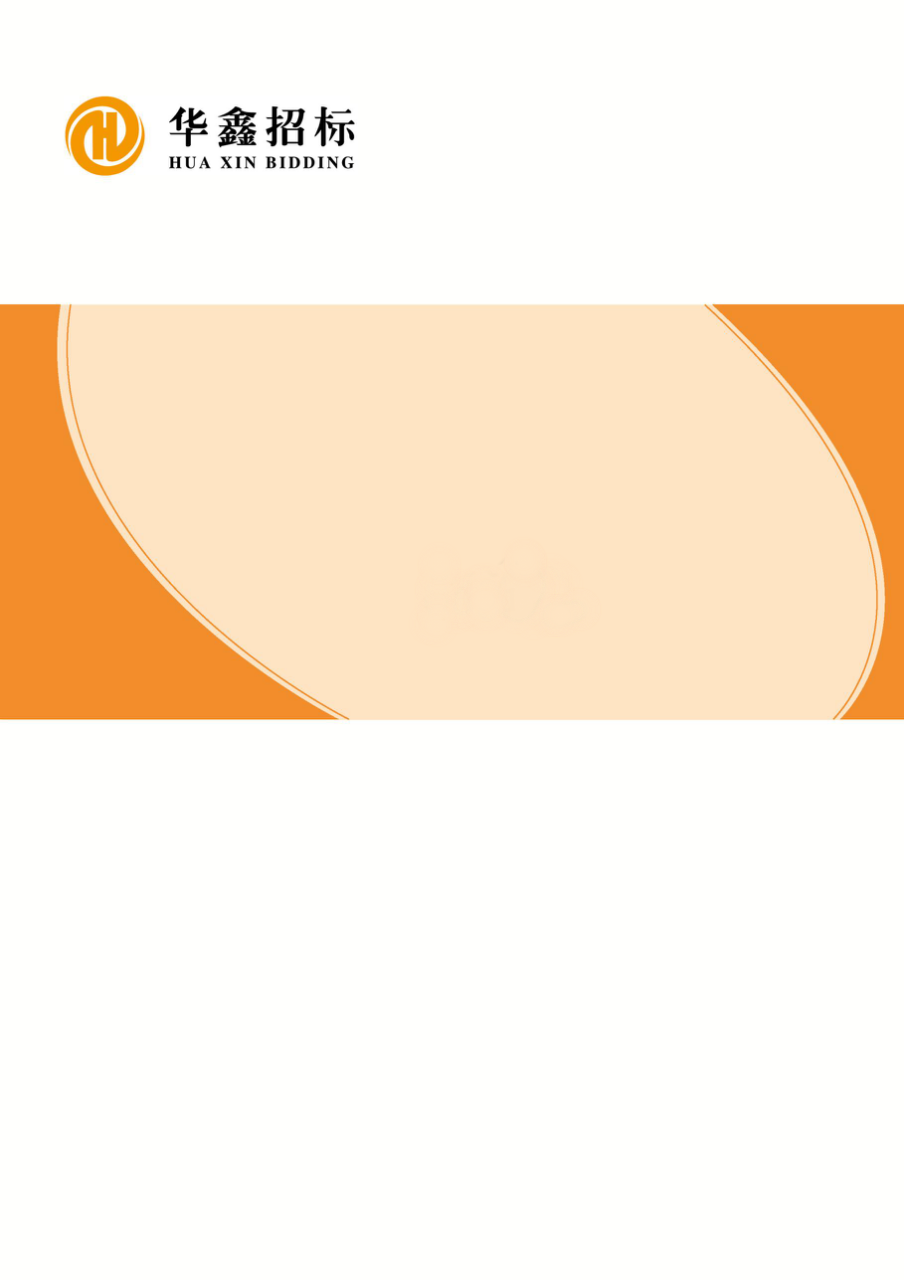 招 标 文 件采购方式：公开招标项目编号：HX29330121BDZC项目名称：某部纱门纱窗物资采购项目广东华鑫招标采购有限公司二〇二一年十月温馨提示（本项目为全流程线上电子化招标投标。电子化流程与传统的线下招投标方式相似而不同，为了保证您能成功投标，请务必仔细阅读本段内容，并按以下的要求及时做好每一环节工作。）1．投标保证金缴纳时间：自招标公告发出之日起，至开标时间为止。	投标保证金的形式：电子投标保函、电汇转账电子投标保函：供应商在“中招联合招标采购平台”可以在线申请电子投标保函，应在投标截止时间前电子投标保函上传到中招联合平台。（详见华鑫官网《担保保函操作指引》）电汇转账：（以投标保证金到账时间为准）保证金账户为：收款单位：广东华鑫招标采购有限公司开户银行：兴业银行广州东山支行帐    号：391060100100246701注：已电汇转账缴纳投标保证金的供应商，在“华鑫招投标电子交易平台”中关于投标保证金的有关显示无需操作，以电汇转账缴纳为准。2．	已缴纳投标保证金，但决定不参加投标的投标人，请于投标截止时间前1个工作日内，以书面形式通知招标代理机构。3．	资格审查和符合性审查所需文件必须全部在投标文件中提供，投标文件存在缺漏或投标文件中提交的文件不符合要求均将导致投标无效。4．	请仔细检查投标文件是否已上传成功、电子签章完成。5．	请按时到达，并在投标截止时间前上传投标文件。投标文件提交时间截止，招标代理机构不再接收投标人任何与投标相关的资料、文件，逾期上传或者未上传投标文件的，视为无效投标。6．	投标人对招标文件中多个包组进行投标的，其投标文件的编制应按各包组分别上传。7．	开标时，请投标人准时登录http://www.gdhuaxin.cn/登录系统观看开标流程并查看开标结果，招标代理机构将通过中招联合招标采购平台对成功上传的电子投标文件进行集中解密。8.	请已购买招标文件的供应商登录广东华鑫招标采购有限公司官网http://www.gdhuaxin.cn/点击“供应商注册栏目”进行供应商账号注册。（已注册过账号的供应商请忽略此点提示），且供应商在招标文件购买完成后尽快进行登录系统申请并联系办理CA密钥的购买事宜，以免延误投标。已办理北京CA公司签章及法人签章，且数字证书在有效期内的单位不需重复办理。9．	本招标文件版权归广东华鑫招标采购有限公司所有，使用本文件须经我司同意，违者必究。10.投标人操作步骤如下：（1）登录http://www.gdhuaxin.cn/网址进行供应商注册。（2）注册完成后，进入系统，点击“寻找商机”进行项目名称查询，找到项目点击“我要参与”。（3）等待项目经理审核通过后，投标人选中需要投标的标段加入购物车进行标书费用支付。（4）支付完成后，投标人可以进行招标文件下载。（5）通过平台中的CA申请，进行CA办理（如有问题可致电平台公司咨询）。（6）CA可现场或邮寄方式办理。受理地点：广州市越秀区越华路116号省煤炭办公大楼8楼805房。（7）CA办理完成后，登录http://www.gdhuaxin.cn/，下载“环境检测工具”，安装“投标文件编辑工具”打开招标文件，并按照提示进行逐步填写，生成投标文件，投标文件编辑完成后通过平台进行上传。（8）评标结束后，可登录系统查看中标结果。说明：本提示内容非招标文件的组成部分，仅为善意提醒，有不一致之处以招标文件为准。目  录第一章 招标公告	6第二章 采购需求	15第三章 投标人须知	8第一节  定义	8第二节  招标文件澄清、修改与答疑	9第三节  投标说明	11第四节  投标文件格式与提交	15第五节  询问与质疑	17第四章 投标文件的编制	21第一节  投标文件编制说明	21第二节  投标文件编制内容	22第五章 开标、评标	26第一节  开标	26第二节  投标人资格审查	28第三节  评标	31第四节  评标标准	34第六章 中标和合同	44第一节  中标	44第二节  合同签订与履行	45附件一	47投标文件格式	47【格式1】封面	48【格式2】导读表	49【格式3】法定代表人证明书	55【格式4】法定代表人授权委托书	56【格式5】投标资格及文件声明函	57【格式6】退保证金说明函	59【格式7】招标代理服务费支付承诺书	60【格式8】制造商（或代理）授权书（如有）	61【格式9】投标人基本情况说明	64【格式10】同类项目业绩情况一览表	65【格式11】拟任执行管理及技术人员一览表（如有）	66【格式12】服务方案	67【格式13】采购需求响应表	70【格式13-1】实质性响应条款（“★”项）响应表（如有）	71【格式13-2】重要技术参数条款（“▲”项）响应表（如有）	72【格式13-3】产品配置清单	73【格式14】开标一览表	75【格式15】投标分项报价表	76附件二	77采 购 合 同	77第一章 招标公告广东华鑫招标采购有限公司（以下简称“招标代理机构”）受某部（以下简称“采购人”）的委托，就某部纱门纱窗物资采购项目进行公开招标采购，欢迎符合资格条件的供应商投标。一、采购项目编号：HX29330121BDZC二、采购项目名称：某部纱门纱窗物资采购项目三、采购预算及资金来源：人民币115.11万元，单位自有资金四、采购数量：1批五、项目内容及需求：1. 招标采购内容2. 投标人必须对包组内所有内容进行投标，不允许只对包组内的部分内容进行投标。3. 具体要求：详见招标文件《采购需求》。4. 交货地点：广州市天河区内采购人指定地点。5. 本项目采购本国产品。六、投标人资格要求：1. 具备《中华人民共和国政府采购法》第二十二条资格条件；（1）提供在中华人民共和国境内注册的营业执照（或事业单位法人证书，或社会团体法人登记证书，或执业许可证）、如非“多证合一”证照，同时提供组织机构代码证和税务登记证扫描件；如供应商为自然人的需提供自然人身份证明；（2）提供2020年的年度财务状况报告扫描件，或2021年任意1个月的财务状况报告扫描件；或银行出具的资信证明材料扫描件；（3）提供2021年任意一个月的依法缴纳税收的证明（纳税凭证）扫描件，如依法免税的，应提供相应文件证明其依法免税；（4）提供2021年任意一个月的依法缴纳社会保险的证明（缴费凭证）扫描件，如依法不需要缴纳社会保障资金的，应提供相应文件证明其依法不需要缴纳社会保障资金；（5）提供履行合同所必需的设备和专业技术能力的书面声明；（6）提供参加采购活动前3年内在经营活动中没有重大违法记录的书面声明。2.供应商成立时间不少于3年，且为非外资独资或外资控股企业。3. 本项目投标人未被列入军队采购网（www.plap.cn）及“信用中国”网站(www.creditchina.gov.cn)以下情形之一：①记录失信被执行人；②重大税收违法案件当事人名单；③政府采购严重违法失信行为。同时，在中国政府采购网(www.ccgp.gov.cn)“政府采购严重违法失信行为信息记录”中查询没有处于禁止参加政府采购活动的记录名单。（由采购人、招标代理机构于投标截止日在上述网站进行查询，同时对信息查询记录和证据截图或下载存档，如相关失信记录已失效，报价人需提供相关证明资料。若分公司投标：投标人为非独立法人（即由合法法人依法建立的分公司），除了对投标人进行信息查询外，同时对总公司的信息查询记录和证据截图或下载存档）4. 单位负责人为同一人或者存在直接控股、管理关系的不同供应商，不得参加同一合同项下的采购活动；生产型企业生产场地为同一地址的，销售型企业之间股东有关联的，一律视为有直接控股、管理关系。供应商之间有上述关系的，应主动声明，否则将给予列入不良记录名单、3年内不得参加军队采购活动的处罚。5. 为采购项目提供整体设计、规范编制或者项目管理、监理、检测等服务的供应商，不得再参加该采购项目的其他采购活动；6. 本项目不接受联合体投标。7. 已按本项目招标公告要求获取招标文件。七、招标文件的获取：供应商可登录广东华鑫招标采购有限公司官网（http://www.gdhuaxin.cn/），在左下角“系统入口”“华鑫招投标电子交易平台”点击登录，在“中招联合招标采购平台”注册成功后登录搜索本项目名称，选择对应项目点击“我要参与”进行登记，并按照以下要求提供登记资料，资料提交后请与招标代理机构联系，联系电话详见招标代理机构联系方式（注：通过“中招联合招标采购平台”获取招标文件的供应商，可通过平台在线申请电子投标保函），具体事项如下：（1）供应商在“中招联合招标采购平台”上填写“购标申请”，并上传以下登记资料：获取招标文件时，须上传以下加盖电子签章的证明文件：①法定代表人证明书或法定代表人授权委托书、身份证明扫描件；提供法定代表人授权委托书的，需附法定代表人证明书；②提供在中华人民共和国境内注册的营业执照（或事业单位法人证书，或社会团体法人登记证书，或执业许可证），如非“多证合一”证照，同时提供组织机构代码证和税务登记证扫描件；如投标人为自然人的需提供自然人身份证明；③登录广东华鑫招标采购有限公司官网（http://www.gdhuaxin.cn/）下载《招标文件购买登记表》并按要求填写好相关内容；（2）招标文件每套售价人民币300元整（招标文件费由招标代理机构开具电子发票，五个工作日内发至邮箱），“中招联合招标采购平台”的平台服务费由平台收取（平台服务费发票由“中招联合招标采购平台”开具，供应商在支付成功后3日内通过平台“发票管理”模块自行下载），供应商缴纳费用成功后即可在线下载招标文件；（3）供应商可在“中招联合招标采购平台”网站的首页“帮助中心”内下载操作手册，并根据操作手册的提示进行注册、登录、购标、发票开具等操作。“中招联合招标采购平台”技术咨询电话：010-86397110（服务时间为工作日的上午9:00至12:00，下午1:30到5:00）。八、现场踏勘及招标答疑会：1. 本项目组织现场踏勘：（1）集中现场踏勘时间：2021年11月19日上午9点到11点（2）地点：广州市天河区（具体地址请电话联系郭先生17666049302）（3）联系人：郭先生（4）联系电话：176660493022. 本项目不举行集中答疑会。九、提交投标文件时间：2021年11月1日00:00至2021年11月23日9:30（北京时间）十、投标文件提交：1. 投标文件递交的截止时间（投标截止时间）为2021年11月23日9时30分，投标人应在截止时间前通过华鑫招投标电子交易平台（http://www.gdhuaxin.cn/）递交电子投标文件。2. 逾期未在华鑫招投标电子交易平台上传成功的投标文件，华鑫招投标电子交易平台将予以拒收。投标文件递交异常处理：投标人的电子投标文件出现递交异常时，采购人/招标代理机构与系统支撑团队确认，若为系统故障原因造成的，则应推迟该项目的投标截止时间（具体时间另行通知）直至该投标人完成电子投标文件递交；若非系统故障原因造成的，由该投标人自行承担相应责任。投标文件解密异常处理：当所有投标人电子投标文件开标解密异常时，则推迟开标，直至投标文件可正常解密。当个别供应商电子投标文件开标解密异常时，经系统确认非系统原因造成的，由投标人自行承担相应责任。十一、开标时间：2021年11月23日9:30（北京时间），逾期上传不予接收。十二、本公告期限（5个工作日）：自2021年11月1日至2021年11月5日止十三、发布公告：本项目招标公告等相关信息在【中国政府采购网（www.ccgp.gov.cn）、中招联合招标采购网（http://www.365trade.com.cn/）、广东华鑫招标采购有限公司（www.huaxinbidding.cn）】上公布，并视为有效送达，不再另行通知。十四、已购买招标文件，而不参加投标的供应商，请于投标截止前3日以书面形式告知招标代理机构。十五、联系事项：（一）采购人：某部（二）招标代理机构：广东华鑫招标采购有限公司地址：广州市越秀区广州大道中307号富力东山新天地36楼联系人：刘先生	                      联系电话：020-87300828（三）采购项目联系人：李小姐	            联系电话：020-87300828-886工作时间：工作日上午8:30--12:00，下午2:00--6:00传真：020-87302980   	                邮编：510000E-mail：cs@gdhuaxin.cn	（四）CA办理方式：（现场或邮寄方式办理）地址：广州市越秀区越华路116号省煤炭办公大楼8楼805房联系人：刘工  联系电话：13450442328  QQ：2127233298十六、招标文件购买款支付方式：1. 获取招标文件时间：2021年11月1日至2021年11月18日；请务必在此期间登录“广东华鑫招标采购有限公司（http://www.gdhuaxin.cn/）”，选择招标项目下载招标文件；否则将无法投标！2. 支付方式：扫码支付，银行转账、微信支付、支付宝支付均可。十七、其他补充说明：本项目为全流程电子化招投标项目。在线注册、发售并下载招标文件，在线制作投标文件及在线开评标。凡有意购买文件的单位，请前往广东华鑫招标采购有限公司官网：http://www.gdhuaxin.cn/免费注册。平台操作相关问题请查询网站“帮助中心”-“投标人注册操作手册”或咨询网站客服（020-87300828-879）。除标书款外，还需支付平台交易服务费，收费标准为每标包200元，由中招联合信息股份有限公司出具增值税电子普通发票。潜在投标人请在标书发售截止时间前登录http://www.gdhuaxin.cn/完成注册、标书购买操作，否则将无法保证获取电子版招标文件。标书款、平台交易服务费一经收取不予退还。购标人应在招标文件购买完成后尽快登录广东华鑫招标采购有限公司官网：http://www.gdhuaxin.cn/，登录账号申请并联系办理CA密钥的购买事宜，以免延误投标。在线购买电子版招标文件的投标人，在线支付标书款并下载招标文件后，进入http://www.gdhuaxin.cn/登录平台系统“缴纳保证金”功能模块，填写相关信息后通过平台自动获取保证金收款账户信息。请投标人按此信息将保证金电汇或银行转账至指定账户（该账号为虚拟账号，仅针对本投标人本项目分包有效，对于其他投标人、其他项目或分包无效）。加密电子投标文件的递交：投标人须于投标截止时间前在中招联合招标采购平台成功上传。逾期上传的或者未上传的投标文件，为无效投标。开标、评标以上传加密的电子投标文件内容为准。平台操作具体请参看中招联合招标采购平台发布的相关指南。广东华鑫招标采购有限公司2021年10月29日公开招标工作流程图第二章 采购需求说明：投标人须对所投项目/包组进行整体响应，任何只对其中一部分内容进行的响应都被视为无效投标。招标采购内容采购需求基本情况单位公寓房入户门无纱门，两处阳台未安装纱窗。为满足防蚊通风需求，拟采购：1.安装铝合金入户纱门97樘（A栋45樘、B栋01、02户型52樘，03、04、05、06户型因防火门无法安装）；2.封闭厨房阳台纱窗200户；3.封闭生活阳台纱窗202户。技术标准（一）具体技术指标要求1.所有铝合金入户纱门每户参考尺寸高2043mm，宽855mm，（每户尺寸基本一致，要求供货商逐户测量，以实际测量为准），共97樘，香槟色，单侧固定，两折有轨道，黑色金刚纱网，含锁扣，铝合金边框厚度不低于1.2mm。2.X类型房厨房阳台纱网每户参考尺寸高2215mm，宽2150mm，（每户尺寸基本一致，要求供货商逐户测量，以实际测量为准）共16户，灰色同现有外墙窗户色，共上下两层，其中：下层尺寸高1115mm，宽2150mm，为固定金刚纱网；上层尺寸高1100mm，宽2150mm，为四扇窗纱门，左右两侧纱门固定不可移动（因燃气管、热水器排气管，需纱网开孔），中间两扇纱门可向左右两侧开启，两个轨道，含锁扣，铝合金边框厚度不低于1.2mm。3.Y类型房厨房阳台纱网每户参考尺寸高2240mm，宽2040mm，（每户尺寸基本一致，要求供货商逐户测量，以实际测量为准）共28户，灰色同现有外墙窗户色，共上下两层，其中：下层尺寸高1100mm，宽2040mm，为固定金刚纱网；上层尺寸高1140mm，宽2040mm，为四扇窗纱门，左右两侧纱门固定不可移动（因燃气管、热水器排气管，需纱网开孔），中间两扇纱门可向左右两侧开启，两个轨道，含锁扣，铝合金边框厚度不低于1.2mm。4.Z类型房01、02、04、05户型厨房阳台纱网每户参考尺寸高2230mm，宽1430mm，（每户尺寸基本一致，要求供货商逐户测量，以实际测量为准）共104户，灰色同现有外墙窗户色，共上下两层，其中：下层尺寸高1100mm，宽1430mm，为固定金刚纱网；上层尺寸高1130mm，宽1430mm，为四扇窗纱门，左右两侧纱门固定不可移动（因燃气管、热水器排气管，需纱网开孔），中间两扇纱门可向左右两侧开启，两个轨道，含锁扣，铝合金边框厚度不低于1.2mm。5.Z类型房03、06户型厨房阳台纱网每户参考尺寸正面高2230mm，宽1460mm，另有转角宽450mm，高2230mm（每户尺寸基本一致，要求供货商逐户测量，以实际测量为准）共52户，灰色同现有外墙窗户色，共上下两层，其中：下层尺寸高1100mm，宽1430mm，为固定金刚纱网；上层尺寸高1130mm，宽1430mm，为三扇窗纱门，单侧纱门固定不可移动（因燃气管、热水器排气管，需纱网开孔），其余两扇纱门可向左右两侧开启，两个轨道，含锁扣。转角处采用上下两侧固定金刚网。铝合金边框厚度不低于1.2mm。6.X类型房生活阳台纱网每户参考尺寸高2195mm，宽2840mm，（每户尺寸基本一致，要求供货商逐户测量，以实际测量为准）共16户，灰色同现有外墙窗户色，共上下两层，其中：下层尺寸高1070mm，宽2840mm，为四扇可移动窗纱门，两个轨道，含锁扣；上层尺寸高1125mm，宽2840mm，为四扇可移动窗纱门，两个轨道，含锁扣。铝合金边框厚度不低于1.2mm。7.Y类型房生活阳台纱网每户参考尺寸高2240mm，宽2335mm，（每户尺寸基本一致，要求供货商逐户测量，以实际测量为准）共30户，灰色同现有外墙窗户色，共上下两层，其中：下层尺寸高1100mm，宽2335mm，为四扇窗纱门均可移动，两个轨道，含锁扣；上层尺寸高1140mm，宽2335mm，为四扇窗纱门均可移动，两个轨道，含锁扣。铝合金边框厚度不低于1.2mm。8.Z类型房生活阳台纱网每户参考尺寸高2220mm，宽2770mm，（每户尺寸基本一致，要求供货商逐户测量，以实际测量为准）共156户，灰色同现有外墙窗户色，共上下两层，其中：下层尺寸高1100mm，宽2770mm，为四扇窗纱门均可移动，两个轨道，含锁扣；上层尺寸高1120mm，宽2770mm，为四扇窗纱门均可移动，两个轨道，含锁扣。铝合金边框厚度不低于1.2mm。9.所有纱网厚度不低于国际0.6mm，纱门纱窗均包含运费、安装费，均有电梯上楼。其余见附件1和效果图。（二）样品要求已安装样品，中标单位按样品标准供货。商务要求（一）供货、安装周期及交货地点要求1.自合同签订之日起30日历日内中标人须完成物资送货并安装。2.中标人提供设备的各项技术性能指标必须达到合同和技术文件规定的要求。3.交货地点：广州市天河区内采购人指定地点。4.因少数住户自行封闭阳台，前期安装部分样本间纱门纱窗，实际数量少于招标数量，最终费用按实际进行结算。（二）验收要求项目全部完成后,中标人向采购人提交《验收申请表》，采购人在5个工作日内组织相关部门验收，并出具相关验收证明。（三）售后服务要求售后服务期（即质保期）2年，质保期从项目完成验收合格之日起计算，在此期间发生的产品质量问题由中标人负责。（四）保密要求采购人、中标人双方在采购和履行合同过程中所获悉的对方属于保密的内容，采购人、中标人双方均有保密义务。（五）报价要求人民币（含税）。报价包括招标文件中要求提供的货物、服务内容（包含全部送货、安装、运输、场地清理等服务费用、设备和耗材、售后服务期费用、发票及税费等项目实施中应预见的全部费用）。付款方式本合同执行期间合同单价款不变,最终以实际数量结算。验收合格之日起30日历日内支付97%结算款。验收合格之日起满一年无质量问题支付3%结算款。附件1纱门纱窗物资采购需求明细表第三章 投标人须知第一节  定义1. 采购人：某部2. 招标代理机构：广东华鑫招标采购有限公司3. 投标人：响应本次招标、参加投标竞争的法人、其他组织或自然人。4. 货物：是指各种形态和种类的物品，包括原材料、燃料、设备、产品等。5. 伴随服务与售后服务（在本招标文件中简称“服务”）：投标人按招标文件规定，必须承担与货物有关的运输、安装、调试、验收、培训、技术支持、售后保障及其他伴随服务等。6. 评标委员会：依法组建负责本次项目评标工作的临时性组织。7. 实质性响应：是指符合招标文件的实质性要求、条款等。8. 书面形式：书面形式是指合同书、信件和数据电文（包括电报、电传、传真、电子数据交换和电子邮件）等可以有形地表现所载内容的形式。9. 投标保证金：指投标人按照本招标文件规定向招标代理机构或采购人提交的款项。招标代理机构或者采购人因投标人的行为而蒙受损失时，招标代理机构和采购人可根据规定予以没收的款项。10. 投标文件：投标文件的电子文档。11. 品牌：本项目招标文件中出现的品牌仅为方便描述工艺、材料、设备参数的技术标准，而非限制性的技术标准，投标人可以在其提供的文件资料中选用替代标准，但这些替代标准必须相当于或优于本项目文件提出的技术标准。第二节  招标文件澄清、修改与答疑一、招标文件的组成招标文件由以下内容及文件组成：招标公告采购需求投标人须知投标文件的编制开标、评标中标和合同投标文件格式拟签订的合同文本在采购过程中由招标代理机构发出的更正公告，招标文件澄清、修改与答疑等书面文件。二、招标文件澄清与修改采购人或者招标代理机构可以对已发出的招标文件进行必要的澄清或修改，澄清或修改的内容为招标文件的组成部分。澄清或者修改的内容可能影响投标文件编制的，采购人或者招标代理机构应当在投标截止时间3日以前，以书面形式通知所有获取招标文件的潜在投标人；不足3日的，采购人或者招标代理机构应当顺延提交投标文件的时间。投标人在收到澄清和修改文件后，应以书面形式向招标代理机构确认，如24小时内无书面回函则被视为同意确认澄清、修改的内容。如更正公告有重新发布招标文件的，供应商应根据最新发布的招标文件制作投标文件。投标人在规定的时间内未对招标文件澄清或提出疑问的，招标代理机构将视其为无异议。对招标文件中描述有歧义或前后不一致的地方，评标委员会有权进行评判，但对同一条款的评判应适用于每个投标人。三、招标文件疑问1. 投标人对招标文件如有疑问，应以书面形式在投标截止时间3日之前通知到招标代理机构，招标代理机构将以书面形式予以答复，同时将书面答复发给已购买招标文件的每一投标人（答复不包括问题的来源）。2. 本项目不举行集中答疑会。第三节  投标说明一、合格投标人及其证明文件和评价文件投标人必须符合《招标公告》中的资格要求，并在《投标文件》中提交其满足合格投标人条件的资格证明文件，这些文件的任何缺漏，都会导致投标无效。（结合《招标文件》“招标公告”及资格审查要求，按照《投标人资格审查表》对应检查项自查）合格的货物和服务1. 投标人提供的所有货物和服务，其质量、技术等特征必须符合国家、行业现行的标准及采购需求。2. 采购人有权拒收任何不合格的货物和服务，由此产生的费用及相关后果均由投标人自行承担。3. 投标人应承诺本项目所提供的货物、服务依法拥有专利权、商标权或其他知识产权等；如果没有则须在报价中体现合法获取该知识产权的相关费用，并在投标文件中附有相关证明文件；如因第三方提出其侵权诉讼，则一切法律责任由投标人承担。投标有效期1. 投标文件应在投标截止之日起的90日内保持有效。投标有效期比规定期限短的将被视为非响应性投标而予以拒绝。2. 在特殊情况下，原有投标有效期截止日之前，采购人可征求投标人同意延长有效期。这种要求与答复均应以书面形式提交。投标人可以拒绝上述要求而其投标保证金不被没收；接受投标有效期延长的投标人将不会被要求和允许修正其投标文件，而只会要求其相应地延长其投标保证金的有效期。在这种情况下，投标保证金的退还和没收的规定将在延长的有效期内继续有效。承诺投标人须承诺所提交的资料和数据是真实有效的，否则所引发的责任由投标人自行承担。纪律与保密事项1. 投标人应当遵循公平竞争的原则，不得恶意串通，不得妨碍其他投标人的竞争行为，不得损害采购人或者其他投标人的合法权益。2. 获得本招标文件者，不得将招标文件用作本次投标以外的任何用途。若有要求，开标后，投标人应归还招标文件中的保密文件和资料。3. 由采购人向投标人提供的图纸、详细资料、样品、模型、模件和所有其它资料，均为保密资料，仅被用于其所规定的用途。除非得到采购人的同意，不能向任何第三方透露。开标结束后，应采购人要求，投标人应归还所有从采购人处获得的保密资料。投标保证金投标人应向招标代理机构缴纳投标保证金，并作为其投标的一部分。投标保证金如下表：投标保证金必须以投标人公司银行账户转账或电汇非现金形式缴纳。（1）投标保证金账户为：收款单位：广东华鑫招标采购有限公司开户银行：兴业银行广州东山支行帐    号：391060100100246701（2）投标保证金缴纳时间：自招标公告发出之日起，至开标时间为止。（以投标保证金到账时间为准） （3）保证金转账底单请传真至招标代理机构（020－87302980）或发送电子版至项目联系人邮箱（cs@gdhuaxin.cn），并注明项目编号及所响应包号。投标保证金用于保护采购人和招标代理机构免受因投标人的行为而引起的风险。采购人或招标代理机构在因投标人的行为而受到损害时，将依法没收其投标保证金。未按规定缴纳投标保证金的投标文件，将被视为非响应性投标而予以拒绝接收。有下列情况之一的，投标人的投标保证金将会被没收。情节严重的，由财政部门将其列入不良行为记录名单，在一至三年内禁止参加政府采购活动，并予以通报：（1） 投标人在参与投标活动期间，违反有关法律法规规定的；（2） 投标人在投标截止时间后，对投标文件补充、修改（包括但不限于密封、补盖公章、签字等），或在投标有效期内撤回其投标的；（3） 投标人在收到《中标通知书》后，未在招标文件规定期限内签订采购合同的【特殊情况除外】；（4） 中标人将中标项目转让给他人，或者在投标文件中未明确，且未经采购人同意，将中标项目分包给他人的。投标人在中标后未按招标文件规定缴纳招标代理服务费的，投标保证金转为招标代理服务费，不足部分，招标代理机构保留依法追讨权利。投标费用投标人应承担本次项目的投标相关费用，采购人和招标代理机构在任何情况下均无义务和责任承担这些费用。招标代理服务费1. 在领取《中标通知书》前，中标人须按规定及时向招标代理机构缴纳招标代理服务费，招标代理服务费应包含在投标报价中，不单列。招标代理服务费以供应商公司银行账户转账或现金的形式一次性支付。2. 招标代理服务费：招标代理机构向中标人收取招标代理服务费用，以包组的采购预算金额为计算基数，按照中华人民共和国国家发展计划委员会颁发的计价格[2002]1980号文《招标代理服务收费管理暂行办法》及国家发改委[2003]857号及发改价格[2011]534号文件中的计费标准计费。不足10000.00元（人民币）按10000.00元（人民币）收取。专家评标费按实际向中标人收取。第四节  投标文件格式与提交一、投标文件的提交1. 投标人应使用中招联合招标采购平台的投标文件编制器进行电子版投标文件的编制、电子签章、关联评审页面及加密等工作。2. 电子投标文件统一采用网络上传的形式，投标人需登录华鑫招标网站，在投标截止时间前完整上传至中招联合招标采购平台。3. 投标人应使用中招联合招标采购平台签发的CA电子证书，对电子投标文件进行电子签章。该电子签章与传统线下盖章具有同等的法律效力。4. 电子化投标文件编制与传统线下文件编制大不相同，日常编好的WORD、PDF等格式的投标文件是无法直接上传、加密的。请首先下载投标文件编制客户端，并依照操作手册指引操作（请认真阅读《投标人操作手册》和操作视频讲解）。详见中招联合招标采购网（http://www.365trade.com.cn/供应商入口下载相关手册）。二、投标文件的要求投标人应认真阅读招标文件所有的事项、格式、条款和技术规范等。如投标人没有按照招标文件要求提交全部资料，或者投标文件没有对招标文件在各方面都做出实质性响应，可能导致其投标被拒绝。三、投标文件的上传1. 提交投标文件时间、提交投标文件截止时间及开标时间详见招标公告。2. 投标文件上传地点：http://www.gdhuaxin.cn/登录系统在所对应的项目里上传。3. 任何迟于上传提交截止时间的投标文件为无效投标文件，将被拒绝接收。四、投标文件的修改与撤回1. 投标人在投标截止时间前，可以对所递交的投标文件进行补充、修改或者撤回。2. 从投标截止时间至投标有效期期间，投标人不得对投标文件补充、修改否则视为无效投标，其投标保证金也将按规定予以没收。3. 从投标截止时间至投标有效期期间，投标人不得撤回其投标，否则其投标保证金将按规定予以没收。4. 投标人所提交的投标文件在评审结束后，无论中标与否都不退还。第五节  询问与质疑一、投标人对采购活动事项有疑问的，可以向招标代理机构提出询问。二、投标人认为招标文件、招标过程和中标结果使自己的权益受到损害的，可以在知道或者应知其权益受到损害之日起七个工作日内，以书面形式向招标代理机构提出质疑。投标人应知其权益受到损害之日，是指：（一）对可以质疑的招标文件提出质疑的，为收到招标文件之日或者招标文件公告期限届满之日；（二）对招标过程提出质疑的，为各招标程序环节结束之日；（三）对中标结果提出质疑的，为中标结果公告期限届满之日。三、提出质疑的投标人应当是参与所质疑项目采购活动的投标人。潜在投标人已依法获取可质疑的招标文件的，可以对该文件提出质疑。在规定质疑期内，投标人质疑时：必须以书面形式向招标代理机构提交质疑文件原件，逾期不予接收。投标人以电话、传真或电邮形式提交的质疑属于无效质疑。针对同一采购程序环节的质疑在规定质疑期内须一次性提出。五、质疑文件包括下列内容：1. 质疑函（原件，详见 本节八“质疑函格式”）；质疑函内容不得含有虚假、恶意成分。依据“谁主张谁举证”的原则，质疑者提供的质疑函内容：应包括具体的质疑事项、事实依据及相关确凿的证明材料、明确的请求、投标人名称及地址、授权代表人姓名及其联系电话、质疑日期。质疑函应当署名并由法定代表人或授权代表人签署本人姓名（或印盖本人姓名章）并加盖公章或电子签章。2. 法定代表人证明书或法定代表人授权委托书、加盖公章或电子签章的身份证明扫描件。提供法定代表人授权委托书的，需附法定代表人证明书。（应载明委托代理的具体权限、事项）六、对于捏造事实、滥用维权扰乱采购秩序的恶意质疑者或举证不全查无实据被驳回次数在一年内达三次以上，将纳入不良行为记录名单并承担相应的法律责任。七、询问与质疑联系方式名  称：广东华鑫招标采购有限公司地  址：广州市越秀区广州大道中307号富力东山新天地36楼电  话：020-87303028传  真：020-87302980八、质疑函格式见后页（可根据质疑内容增加或删减）质  疑  函广东华鑫招标采购有限公司：我公司参与了于      年    月    日组织的采购活动。参照《政府采购法》和《政府采购质疑和投诉办法》等规定，我公司认为（采购项目名称）（采购项目编号：     ）的采购活动中，（招标文件/招标过程/中标结果）损害了我公司权益，特提出质疑。一、我公司认为项目的（招标文件/招标过程/中标结果）损害了我司权益，具体事项如下（每个质疑事项应有与之相对应的证据予以支持。质疑事项属于涉密的，应提供信息来源或有效证据）：质疑招标文件1．质疑内容招标文件    页，内容“                              ”损害了我公司权益，事实依据：                           （证据见附件第   页）法律依据：                                        我方请求招标文件做如下修改：                          我方对招标文件其他内容无质疑。质疑招标过程1．于   年   月   日，在                          进行的（接收招标文件（样品）、开标）过程，发生损害了我公司权益的事项，事实依据：                           （证据见附件第   页）法律依据：                                        我方请求：                          我方对其他招标过程无质疑。质疑中标结果1．于    年   月   日公布的中标结果，发生损害了我公司权益的事项，事实依据：                           （证据见附件第   页）法律依据：                                        我方请求：                          我方对中标结果公告其他内容无质疑。二、为维护我公司的合法权益，现要求贵方就上述质疑事项依照政府采购有关规定在限期内作出回复。法定代表人或授权代表人（签字或盖章）：      质疑供应商（公章或电子签章）：                        项 目 联 系 人：                            地          址：                            电话（手机/座机）：                         电 子 邮 箱：                                                                              年    月    日【说明】1. 每个质疑事项应有与之相对应的证据予以支持。质疑事项属于涉密的，应提供信息来源或有效证据；2. 供应商质疑应当有明确的请求和必要的证明材料，捏造事实、提供虚假材料或者以非法手段取得证明材料不能作为质疑的证明材料；3. 质疑函应当署名并加盖公章或电子签章。不按上述要求拟写的质疑函，将作无效质疑处理。第四章 投标文件的编制第一节  投标文件编制说明一、投标语言及计量单位1. 投标人提交的投标文件及有关投标的所有往来函电均应使用中文简体。投标人提供的支持文件和印刷的文献可以用另一种语言，但相应内容应附有中文简体翻译本，在解释投标文件的修改内容时以中文翻译本为准。对中文翻译有异议的，以权威机构的译本为准。2. 除非招标文件中另有规定，投标人在投标文件中及其与招标代理机构的所有往来文件中的计量单位应使用中华人民共和国法定计量单位或国际公制单位。二、投标文件编制要求1. 投标人应仔细阅读招标文件的所有内容，按法律法规和招标文件规定及要求的内容和格式编制投标文件。（1）投标人应完整、真实、准确的填写招标文件中投标文件格式要求的所有填写内容，且对投标文件所提供的全部资料的真实性承担法律责任，并无条件接受采购人、招标代理机构认为有必要进行资料核实的要求。（2）如果因为投标人投标文件填报的内容不详，或没有提供招标文件中所要求的全部资料及数据，由此造成的后果，其责任由投标人承担。2. 投标文件每页应有页码（插页除外），除要有明显的目录外，还要有《资格审查文件导读表》《符合性审查文件导读表》、《详细评审导读表》（详见附件一“投标文件格式”）。第二节  投标文件编制内容投标文件应按本招标文件附件一“投标文件格式”进行编制，且应包含以下内容：封面、目录、导读表、商务部分、技术部分、投标报价。具体内容、格式及要求如下：一、封面【格式1】二、目录【自行编制】三、导读表【格式2】1．投标人资格审查文件导读表2．投标文件符合性审查文件导读表3．详细评审导读表四、第一部分：资格审查及其他文件（一）资格审查文件按“投标人资格审查表”要求提供。（二）其他文件1．投标资格及文件声明函：按【格式5】填写，不得修改；2．退保证金说明函：按【格式6】填写，不得修改；3．招标代理服务费支付承诺书：按【格式7】填写，不得修改；4．制造商（或代理）授权书（如有）：参考【格式8】（或：“有效的经销商证书或代理商证书”扫描件）进行编制。五、第二部分：商务部分投标人应提交中标后有能力履行合同所必需的设备和专业技术能力的证明文件，应提交：投标人基本情况说明：按照【格式9】要求进行编制；同类项目业绩情况一览表：按照【格式10】填写；拟任执行管理及技术人员一览表（如有）：按照【格式11】填写；服务方案：按照【格式12】要求进行编制；投标人认为需要提供的其它说明和商务资料。六、第三部分：技术部分1.采购需求响应：根据“采购需求”要求，按照【格式13】填写；如投标人对招标文件的要求不能完全响应，应在投标文件中清楚地注明。投标人投标的内容与招标文件的要求有偏离时，无论这种偏离是否有利于采购人，投标人都应按【格式13】如实填写《采购需求响应表》。投标人所投的货物应提供原厂有关产品说明资料（或有关产品的彩页说明或国家相关认证机构出具的所投产品的检验报告）作为附件。所提供的产品说明资料亦应能反映投标人在《采购需求响应表》中响应的指标参数。若提供的产品说明资料与投标文件中提供的同一指标不一致时，应由生产厂商出具相关证明，否则以产品说明资料为准。产品配置清单：按照【格式13-3】要求，投标人应提供详细的产品配置清单（附相关有效的证明资料）；投标人需提供合同项下的货物符合招标文件规定的证明文件，并作为其投标文件的一部分。证明货物与招标文件的要求相一致的文件，可以是文字资料、图纸，包括：（1）货物主要技术指标和性能的详细说明；（2）应提供货物从采购人开始使用至投标文件中规定的期间正常、连续地使用所需完整的备件和特种工具等清单，包括备件和特种工具的货源程序及现行价格。（3）逐条对采购需求中的技术要求进行评议，说明所提供货物已对采购需求的技术要求做出了实质性的响应；或说明与技术要求条文的偏差和例外。投标人认为需要提供的其它说明和资料。七、第四部分：投标报价1. 投标人应按本招标文件附件投标文件格式要求填写报价文件：包括：（1）开标一览表：按照【格式14】填写，不得修改；（2）投标分项报价表：按照【格式15】要求进行编制；2. 投标人只允许唯一固定投标报价，对投标报价具有选择性的投标文件将视为投标无效。 3. 投标人服务的投标报价，是指完成《采购需求》所要求提供的服务一切费用，包括但不限于人工费、交通费、住宿费、管理费、设备与材料费、税费等费用。4. 设备与材料费应包含设备与材料（含相关配件、附件、安装材料等）价格、运送设备与材料到采购人指定地点费用（包括但不限于运输、保险、装卸等费用）、仓储费、安装调试费、伴随服务费（包括但不限于人员培训费、技术使用及技术指导费）、售后服务费、税费等费用；除此之外，投标人不得再向采购人收取任何费用。5. 投标人漏报的费用，视为此项费用已隐含在投标报价中，中标后不得再向采购人收取任何费用。6. 投标人应以人民币为单位填报所有投标报价，合同实施时亦以人民币支付。7. 本项目投标总价报价设最高限价，具体见下表。8. 投标人的报价明显低于其他通过符合性审查投标人的报价，有可能影响产品质量或者不能诚信履约的，应当要求其在评标现场合理的时间内提供书面说明，必要时提交相关证明材料；投标人不能证明其报价合理性的，评标委员会应当将其作为无效投标处理。第五章 开标、评标第一节  开标一、取消招标活动的权利采购人经过法定程序，有权在授标之前取消本次招标活动，对受影响的投标人不承担任何责任，也无义务向受影响的投标人解释采取这一行动的理由。二、投标文件的接收投标人应当在招标文件要求提交投标文件的截止时间前，将投标文件CA加密上传至华鑫官网系统对应项目里并提示已上传成功。投标文件有以下情况的将被拒收：1. 逾期上传的；2. 未按照招标文件要求CA加密的。三、开标（一） 本次招标按本招标文件《招标公告》规定的时间和地点进行开标。（二） 所有投标人应准时参加开标会，并按时签到。参加开标会的投标人登录广东华鑫招标采购有限公司官网http://www.gdhuaxin.cn/投标人客户端开标室并签到，清楚了解投标文件解密情况、开标情况，如对开标有异议请及时在开标室对话框内与项目经理对话提出。投标人未参加开标的，视同认可开标结果。（三） 开标会由招标代理机构组织并主持，邀请采购人、投标人参加。1. 投标文件解密检查在投标截止时间后，由采购人委派监督人及（或）经办人、所有投标人（或代表）在开标现场共同查验投标文件的加密情况，并由经办人进行集体解密。2. 宣布的同时，招标代理机构现场记录人员进行开标记录，对宣布内容进行电子签名确认。（四） 投标人法定代表人或其授权代表人对开标过程和开标记录有疑义，以及认为采购人、招标代理机构相关工作人员有需要回避的情形的，应当场提出询问或者回避申请。四、投标截止时，如投标人满足三家及以上的，正常开标，开标时均当众予以解密、宣布。若不足三家的，不再进行开标。第二节  投标人资格审查投标人资格审查按以下表格内容进行：评标标准之一：投标人资格审查表【说明】“√”为提供，“×”为未提供；结论为“未提供”则该供应商资格不符合本招标文件要求，不得进入下一步评审。第三节  评标一、评标委员会（一）本次招标评标将组建评标委员会。（二）评标委员会负责具体评标事务，并独立履行下列职责：1. 审查、评价投标文件是否符合招标文件的商务、技术等实质性要求；2. 要求投标人对投标文件有关事项作出澄清或者说明；3. 对投标文件进行比较和评价；4. 确定中标候选人名单，以及根据采购人委托直接确定中标人。（三）评审专家有下列情形之一的，受到邀请应主动提出回避，采购当事人也可以要求该评审专家回避：1. 参加采购活动前三年内，与供应商存在劳动关系，或者担任过供应商的董事、监事，或者是供应商的控股股东或实际控制人；2. 与供应商的法定代表人或者负责人有夫妻、直系血亲、三代以内旁系血亲或者近姻亲关系，或与参加该采购项目的供应商发生过法律纠纷；3. 任职单位与采购人或参加该采购项目供应商存在行政隶属关系；4. 曾经参加过该采购项目的进口产品或采购文件、采购需求、采购方式的论证和咨询服务工作；5. 同一单位的评审专家在同一项目评审委员会成员中超过一名；6. 与供应商有其他可能影响采购活动公平、公正进行的关系。（四）评标委员会及其成员不得有下列行为：1. 确定参与评标至评标结束前私自接触投标人；2. 接受投标人提出的与投标文件不一致的澄清或者说明，本招标文件本节“二评标原则”第5点规定的情形除外；3. 违反评标纪律发表倾向性意见或者征询采购人的倾向性意见；4. 对需要专业判断的主观评审因素协商评分；5. 在评标过程中擅离职守，影响评标程序正常进行的；6. 记录、复制或者带走任何评标资料；7. 其他不遵守评标纪律的行为。评标委员会成员有前款第1至5项行为之一的，其评审意见无效，并不得获取评审劳务报酬和报销异地评审差旅费。二、评标原则评标工作应依据本招标文件规定，遵循“公开、公平、公正、择优、信用”的原则进行。评标委员会应当严格遵守评审工作纪律，按照客观、公正、审慎的原则，根据招标文件规定的评标程序、评标方法和评标标准进行独立评审。任何单位和个人不得非法干预或者影响评标过程和结果。2. 评标委员会应当按照招标文件中规定的评标方法和标准，对资格与符合性审查合格的投标文件进行商务、技术及价格评估，综合比较与评价。3. 评标委员会判断投标文件的有效性、合格性和响应情况，仅依据投标人所递交一切文件的真实表述，不受与本项目无直接关联的外部信息、传言以及网上探讨性文章而影响自身的专业判断。4. 评标委员会成员对需要共同认定的事项存在争议的，应当按照少数服从多数的原则做出结论。持不同意见的评标委员会成员应当在评标报告上签署不同意见及理由，否则视为同意评标报告。5. 对于投标文件中含义不明确、同类问题表述不一致或者有明显文字和计算错误的内容，评标委员会应当以书面形式（由评标委员会签字确认后）要求投标人作出必要的澄清、说明或者补正。投标人的澄清、说明或者补正应当采用书面形式，并加盖公章或电子签章，或者由法定代表人或其授权的代表签字。投标人的澄清、说明或者补正不得超出投标文件的范围或者改变投标文件的实质性内容。三、评标工作程序评标工作按下述顺序进行：1. 投标人资格审查。2. 投标文件符合性审查。3. 详细评审----比较与评价、推荐中标候选供应商名单。通过符合性审查的投标文件才能进入详细的评审；详细评审分为商务评审、技术评审、投标价格评审，对各投标人的投标文件进行全面的比较与评价。4. 投标人澄清、说明或者补正（如有）。四、评标方法本次招标采用综合评分法，各分值分配见下表：第四节  评标标准一、投标人资格审查投标人资格审查按照评标标准之一《投标人资格审查表》的要求进行。二、投标文件符合性审查评标委员会依据招标文件的规定，从投标文件的有效性、完整性和对招标文件的★条款响应程度进行审查，以确定是否对招标文件的实质性要求做出响应。【详见评标标准之二《投标文件符合性审查表》】三、详细评审详细评审是对投标文件中商务、技术和投标报价进行比较与评价。（一）商务评审：按照招标文件中商务评分表的评审细则进行评审和比较，并量化打分。统计商务得分取各评委的商务评分的算术平均值作为该投标人的商务得分。【详见评标标准之三《商务评分表》】。所有评委所评各项的评分及算术平均按四舍五入原则精确到小数点后二位，再汇总得出的该投标人的商务得分按四舍五入原则精确到小数点后二位。（二）技术评审：按照招标文件中技术评分表的评审细则进行评审和比较，并量化打分。统计技术得分取各评委的技术评分的算术平均值作为该投标人的技术得分。【详见评标标准之四《技术评分表》】。所有评委所评各项的评分及算术平均按四舍五入原则精确到小数点后二位，再汇总得出该投标人的技术得分按四舍五入原则精确到小数点后二位。价格评审1. 评标价：评标价为各投标人价格评审的唯一评审依据。评标价为各投标人投标总价报价经过修正和扣除后的价格。中标后，如投标总价报价有按2.①--④修正，则修正后的投标总价报价为中标价；如无按2.①--④修正，则投标总价报价为中标价。投标总价报价的修正投标文件总价报价出现前后不一致的，按照下列规定修正；同时出现两种以上不一致的，按照下列规定的顺序修正：① 投标文件中开标一览表（报价表）内容与投标文件中相应内容不一致的，以开标一览表（报价表）为准；② 投标文件中的大写金额和小写金额不一致的，以大写金额为准；③ 单价金额小数点或者百分比有明显错位的，以开标一览表的总价为准，并修改单价；④ 总价金额与按单价汇总金额不一致的，以单价金额计算结果为准；⑤ 实行全流程电子投标的项目，若投标客户端上传的电子报价数据与投标文件（电子或纸质）价格不一致的，以电子报价数据为准。电子投标文件应与纸质投标文件（如有）一致，如不一致时以电子投标文件为准；⑥ 对于采购人需要的服务和附带备品、配件所需的费用，如果投标人是另外单独报价的话，评分时计入投标总价报价；⑦ 当投标人的报价出现漏项，评审时，评标委员会取所有投标人的此项最高报价作为漏项报价并更正总价，计算价格得分【如获中标则视该投标人免费提供该项内容】。3. 按上述修正后的投标总价报价，对投标人具有法律约束力。如果投标人不接受修正后的价格，其投标无效，其投标保证金依法予以没收。4. 价格评分采用“低价优先法”计算。【详见评标标准之五《价格评分表》】。计算价格得分：价格分统一采用低价优先法计算，各有效投标人的评标价（指投标总价报价经修正、折扣后的价格）中，取最低价为评标基准价，其价格分为满分。其他投标人的价格分统一按照下列公式计算：               价格得分=（评标基准价/评标价）×100×40%四、综合评分1. 综合得分=技术得分+商务得分+价格得分。2. 各项得分按四舍五入原则精确到小数点后两位。五、中标候选人名单确定1. 采用综合评分法的，评标结果按评审后综合得分由高到低顺序排列。综合得分相同的，按下列顺序排列：（1）修正后的投标报价（由低到高顺序）；（2）技术得分（由高到低顺序）。2. 提供相同品牌产品且通过资格审查、符合性审查的不同投标人参加同一合同项下投标的，按一家投标人计算，评审后得分最高的同品牌投标人获得中标人推荐资格；评审得分相同的，由采购人或者采购人委托评标委员会按照招标文件规定的方式确定一个投标人获得中标人推荐资格，招标文件未规定的采取随机抽取方式确定，其他同品牌投标人不作为中标候选人。3. 本次招标项目推荐三位中标候选人，最终在中标候选人中确定一位作为本项目的中标人。评标结果中排序第一的投标人为第一中标候选人，排序第二的投标人为第二中标候选人，以此类推。六、评标报告评标委员会根据全体评标成员签字的原始评标记录和评标结果编写评标报告。评标报告应当包括以下内容：1. 招标公告刊登的媒体名称、开标日期和地点；2. 投标人名单和评标委员会成员名单；3. 评标方法和标准；4. 开标记录和评标情况及说明，包括无效投标人名单及原因；5. 评标结果，确定的中标候选人名单或者经采购人委托直接确定的中标人；6. 其他需要说明的情况，包括评标过程中投标人根据评标委员会要求进行的澄清、说明或者补正，评标委员会成员的更换等。七、废标在采购过程中，出现下列情形之一的，应予废标：1. 符合专业条件的供应商或者对招标文件作实质响应的供应商不足三家的；2. 投标人的报价均超过了采购预算，采购人不能支付的；3. 因重大变故，采购任务取消的。评标标准之二：投标文件符合性审查表【说明】“√”为符合，“×”为不符合；有半数以上的评委对供应商的结论为“不符合”则该供应商为未实质上响应招标文件，不得进入下一步详细评审。评标标准之三：商务评分表（25分）【说明】招标文件要求提交的各类有效资料，投标人如未按要求提交的，该项评分为零分。评标标准之四：技术评分表（35分）【说明】1.招标文件要求提交的各类有效资料，投标人如未按要求提交的，该项评分为零分。2.投标人所投的货物应提供原厂有关产品说明资料（或有关产品的彩页说明或国家相关认证机构出具的所投产品的检验报告）作为附件。所提供的产品说明资料亦应能反映投标人在《采购需求响应表》中响应的指标参数。若提供的产品说明资料与投标文件中提供的同一指标不一致时，应由生产厂商出具相关证明，否则以产品说明资料为准。评标标准之五：价格评分表（40分）第六章 中标和合同第一节  中标一、中标人的确定1. 评标委员会提交评标报告和推荐中标候选人后，在规定日期内，采购人在评标报告确定的中标候选人名单中按顺序确定中标人。中标候选人并列的，由采购人或者采购人委托评标委员会按照招标文件规定的方式确定中标人；招标文件未规定的，采取随机抽取的方式确定。2. 第一中标候选人有下列情形之一的，采购人可以按照评标报告推荐的中标候选人名单排序，确定下一中标候选人为中标人，以此类推，也可以重新开展采购活动。（1）提供虚假资料，伪造文件等一切弄虚作假行为的；（2）出现影响采购公正的违法、违规行为的。3. 中标人确定后，将在媒体上进行中标结果公示（与发布招标公告的媒体一致）。二、《中标通知书》的发放1. 招标结果在相关网站上公示，对招标结果在公示期间如供应商有质疑，应以书面形式向招标代理机构递交正式的质疑文件（质疑文件具体内容见本文第三章第五节 询问与质疑）。2. 中标结果公示结束，待中标人完成招标代理服务费的缴纳后，由招标代理机构以书面形式向中标人发出《中标通知书》。《中标通知书》是合同的组成部分，对采购人和中标人具有同等法律效力。《中标通知书》一经发出，采购人无故改变中标结果，或中标人擅自放弃中标的，须依法承担法律责任。第二节  合同签订与履行一、合同的订立1. 中标人应出具《中标通知书》，在法定时间内与采购人签订合同。2. 采购人应当自中标通知书发出之日起在规定的时间内，按照招标文件和中标人投标文件的规定，与中标人签订书面合同。所签订的合同不得对招标文件确定的事项和中标人投标文件作实质性修改。3. 本合同中甲方是指采购人，乙方是指中标人。二、合同的组成合同组成部分：1. 本项目的招标文件；2. 《中标通知书》；3. 中标人的投标文件；4. 与本次招标活动有关的书面澄清、修改、补充说明及公告公示；5. 本项目的采购合同。三、其他情形1． 签订合同前和履行合同时，有以下情形的，采购人可以按照评标报告推荐的中标候选人名单排序，确定下一中标候选人为中标人，或与下一中标候选人签订采购合同，也可以重新开展采购活动。（1）中标人放弃中标，或因不可抗拒力或自身原因不能签订或履行采购合同的；（2）中标人拒绝与采购人签订合同的；（3）中标人不能按照招标文件要求及投标文件的承诺签订合同，或经核定中标人的投标文件与事实不符，从而影响公平、公正及合同执行的；（4）中标人存在弄虚作假等情况骗取中标的；（5）中标人的投标报价、供货、配送及售后服务等存在重大偏差，甚至存在欺诈行为的；采购人发现中标人有第（2）、（3）、（4）及（5）点情形，有权取消中标人的中标资格，没收其保证金；或有权终止合同，没收履约保证金，并保留依法追究的权利。2． 如果中标候选人均无法签订合同，采购人将依法重新招标，对受影响的各方不承担任何责任。四、拟签订的合同文本本项目拟签订合同文本格式见附件二。本合同仅为合同的参考文本，合同签订双方可根据项目的具体要求进行修订，但不得偏离实质性条款。附件一投标文件格式【格式1】封面【格式2】导读表投标人资格审查文件导读表【说明】以上材料将作为投标人资格审查的重要内容，投标人须按照其内容要求在投标文件中如实提供，对缺漏和不符合项将会直接导致投标无效。投标文件符合性审查文件导读表【说明】以上材料将作为投标人符合性审核的重要内容，投标人须按照其内容要求在投标文件中如实提供，对缺漏和不符合项将会直接导致投标无效。详细评审导读表第一部分资格证明及其他文件【格式3】法定代表人证明书法定代表人证明书致：广东华鑫招标采购有限公司         同志，现任我单位         职务，为法定代表人，特此证明。有效日期： 与投标有效期一致 。附： 法定代表人身份证明扫描件 【说明】1.法定代表人为企业事业单位、国家机关、社会团体的主要行政负责人。         2.所填内容必须真实、清楚，不得涂改。3.为避免废标，请投标人务必提供本附件投标人名称（公章或电子签章）：日          期：    年  月  日【格式4】法定代表人授权委托书法定代表人授权委托书致：广东华鑫招标采购有限公司兹授权         同志，为我单位授权代表人，全权代表我司参与本项目投标的一切事宜。有效期限：与投标有效期一致 。附： 法人授权委托人身份证明扫描件 【说明】1.法定代表人为企业事业单位、国家机关、社会团体的主要行政负责人。2.所填内容必须填写真实、清楚，不得涂改。3.有效期限：与本公司投标文件中标注的投标有效期相同，自本单位递交投标文件之日起生效。4.投标签字代表为法定代表人，则本附件不需提交。投标人法定代表人（签字或盖章）：投标人名称（公章或电子签章）：日         期：  年  月  日【格式5】投标资格及文件声明函投标资格及文件声明函致：广东华鑫招标采购有限公司为响应你方组织的某部纱门纱窗物资采购项目（项目编号：HX29330121BDZC），我方愿参与投标。我方确认收到贵方提供的某部纱门纱窗物资采购项目招标文件的全部内容。我方在参与投标前已详细研究了招标文件的所有内容，包括澄清、修改文件（如果有）和所有已提供的参考资料以及有关附件，我方完全明白并愿意积极参与投标。      （投标供应商名称）     作为投标供应商正式授权    （法定代表人或授权代表全名，职务）    代表我方全权处理有关本投标的一切事宜。我方已完全明白招标文件的所有条款要求，并申明如下：（一）本投标文件的有效期为投标截止时间起90天。如中标，有效期将延至供货资格终止日为止。在此提交的资格证明文件均至投标截止日有效，如有在投标有效期内失效的，我方承诺在中标后补齐一切手续，保证所有资格证明文件能在签订采购合同时直至采购合同终止日有效。（二）我方明白并同意，在规定的开标日之后，投标有效期之内撤回投标或中标后不按规定与采购单位签订合同或不提交履约保证金，则贵方将不予退还投标保证金。（三）我方同意按照贵方可能提出的要求而提供与投标有关的任何其它数据、信息或资料。（四）我方完全尊重和认可评委会所做的评标结果；同时，我方理解报价最低并非意味着必定获得中标资格。（五）我方如果中标，将保证履行招标文件及其澄清、修改文件（如果有）中的全部责任和义务，按质、按量、按期完成《采购需求》及《合同》中的全部任务。（六）如我方被授予合同，我方承诺支付就本次招标应支付或将支付的招标代理服务费（详见按招标文件要求格式填写的《招标代理服务费支付承诺书》）。（七）我方在此保证所提交的所有文件和全部说明是真实的和正确的。（八）报价已包含应向知识产权所有权人支付的所有相关税费，并保证采购人在中国使用我方提供的货物时，如有第三方提出侵犯其知识产权主张的，责任由我方承担。（九）我方具备《中华人民共和国政府采购法》第二十二条规定的条件。（十）我方具备履行合同所必需的设备和专业技术能力。（十一）我方成立时间不少于3年，且为非外资独资或外资控股企业。（十二）我方对在本函及投标文件中所做的所有承诺承担法律责任。所有与本招标有关的函件请发往下列地址：地    址：                             . 邮政编码：                 .电    话：                             . 传    真：      电子邮箱：联 系 人：                             .  职    务：                 .投标人法定代表人（或授权代表人）（签字或盖章）：投标人名称（公章或电子签章）： 日      期：      年      月     日【格式6】退保证金说明函退保证金说明函致：广东华鑫招标采购有限公司我方为某部纱门纱窗物资采购项目（项目编号：HX29330121BDZC）投标所提交的投标保证金¥          元（小写金额），请贵司退还时转账至以下账户：收款单位：开户银行：账号：投标人法定代表人（或授权代表人）（签字或盖章）：投标人名称（公章或电子签章）：日期：年月日【说明】投标人提供的退还保证金账户必须与实际投标人名称一致，此函要求盖公章或电子签章。【格式7】招标代理服务费支付承诺书招标代理服务费支付承诺书致：广东华鑫招标采购有限公司在贵公司组织的某部纱门纱窗物资采购项目（项目编号：HX29330121BDZC）招标中我方如获中标，我方保证在收到《缴费通知书》后，按要求及时向贵公司缴纳招标代理服务费。如我方违约，愿接受贵公司出具的违约通知，按招标代理服务费用的200%在我方提交的投标保证金或采购人付给我方的中标合同款（即结算款）中扣付，并在此同意和要求采购人办理支付手续。我方愿承担由此而引起的一切法律责任。特此承诺！投标人法定代表人（或授权代表人）（签字或盖章）：投标人名称（公章或电子签章）：日期：      年      月      日【格式8】制造商（或代理）授权书（如有）制造商（或代理）授权书致：广东华鑫招标采购有限公司我方（制造商（或代理）名称）是依法成立、有效存续并以制造（或代理）（产品名称）为主的企业法人，主要营业的地点设在（制造商地址）（代理地址）。兹授权（投标人名称）作为我方真正的合法代理人进行下列活动：1.代表我方办理贵方采购项目名称为某部纱门纱窗物资采购项目（项目编号：HX29330121BDZC）的招标文件要求提供的由我方制造（或代理）的（投标标的名称）的有关事宜，并对我方具有约束力。2.作为制造（或代理）商，我方保证以投标人合作者身份来约束自己，并对该投标响应共同和分别负责。3.我方兹授权（投标人名称）全权办理和履行此项目招标文件中规定的一切事宜。兹确认（投标人名称）及其正式授权代表人依此办理一切合法事宜。4.授权有效期为本授权书签署生效之日起至该项目的采购合同履行完毕止，若投标人未中标，其有效期至该项目招投标活动结束时自动终止。5.我方于年月日签署本文件，（投标人名称） 于年月日接受此文件。授权制造厂（总代理商）名称（公章或电子签章）：法定代表人（或授权代表人）（签字或盖章）：职务：部门：投标人名称（公章或电子签章）：法定代表人（或授权代表人）（签字或盖章）：职务：部门：      年      月      日【说明】1.本格式适用于投标人不是所投货物的制造商时应提供的证明。2.本格式仅为制造商（或代理）授权书的参考格式，可根据授权内容进行修订，但其授权内容至少包括但不限于所授权经销产品、有效期、授权地区等。3.投标人也可提供有效的经销商证书或代理商证书。第二部分商 务 部 分【格式9】投标人基本情况说明投标人基本情况说明1、公司名称：                电话号码：               2、地    址：                传    真：               3、成立时间：                经济性质：               4、开户银行名称及账号：                               5、营业执照或登记证或自然人身份证号：                 6、主要股东或出资人信息我方承诺，以上信息真实可靠；如填报的股东出资额、出资比例等与实际不符，且属于虚假应标情形，视为放弃中标资格。备注：主要股东或出资人为法人的，填写法人全称及统一社会信息用代码（尚未办理三证合一的填写组织机构代码）；为自然人的，填写自然人姓名和身份证号。出资方式填写：货币、实物、工艺产权和非专利技术、土地使用权等。投标单位应按照占全部股份比例从大到小依次逐个股东填写，股东数量多于10个的，填写前10名，不足10个全部填写。7、投标人简介（格式自行编制）投标人法定代表人（或授权代表人）（签字或盖章）：    投标人名称（公章或电子签章）：                                【格式10】同类项目业绩情况一览表同类项目业绩情况一览表项目名称：某部纱门纱窗物资采购项目项目编号：HX29330121BDZC【说明】1.根据评审要求提供相关证明资料。2.基准业绩指投标人中以近三年同类项目的销售合同合计最高金额的为基准。【格式11】拟任执行管理及技术人员一览表（如有）拟任执行管理及技术人员一览表项目名称：某部纱门纱窗物资采购项目项目编号：HX29330121BDZC【说明】1.根据评审要求提供相关资料。2.在使用地区配备稳定的服务人员，须提供服务人员相关证明材料。【格式12】服务方案【格式12-1】售后服务方案投标人详细写出对此服务提供保障服务的能力，提供服务的便利性，质保体系及措施。至少应包括下列几项：保修服务方式；质保期满后维修方案等；……【格式12-2】验收方案投标人详细写出对本项目的验收方案，需符合本项目的特性。至少应包括下列几项：1、验收依据和相关的技术标准；2、验收的组织形式、程序、注意事项；3、验收环节和内容；4、.......【格式12-3】技术质量保证体系及措施投标人应针对本项目详细写出对本项目的技术质量保证体系及措施。（格式自拟）第三部分技 术 部 分【格式13】采购需求响应表采购需求响应表项目名称：某部纱门纱窗物资采购项目项目编号：HX29330121BDZC【说明】1.投标人应对照招标文件中《采购需求》的内容逐条响应。如有缺漏，缺漏项视同不响应。投标人响应需求应具体、明确，含糊不清、不确切或伪造证明材料的，按照不完全响应或者完全不响应处理。2.投标人所投的货物应提供原厂有关产品说明资料（或有关产品的彩页说明或国家相关认证机构出具的所投产品的检验报告）作为附件。所提供的产品说明资料亦应能反映投标人在《采购需求响应表》中响应的指标参数。若提供的产品说明资料与投标文件中提供的同一指标不一致时，应由生产厂商出具相关证明，否则以产品说明资料为准。3.投标人应按投标货物实际数据填写，不能照抄《采购需求》要求。【格式13-1】实质性响应条款（“★”项）响应表（如有）项目名称：某部纱门纱窗物资采购项目项目编号：HX29330121BDZC【说明】1.投标人应对照招标文件中《采购需求》中的实质性响应条款（“★”项）内容逐条响应。如有缺漏，缺漏项视同不响应。投标人响应需求应具体、明确，含糊不清、不确切或伪造证明材料的，按照不完全响应或者完全不响应处理。2.投标人所投的货物应提供原厂有关产品说明资料（或有关产品的彩页说明或国家相关认证机构出具的所投产品的检验报告）作为附件。所提供的产品说明资料亦应能反映投标人响应的指标参数。若提供的产品说明资料与投标文件中提供的同一指标不一致时，应由生产厂商出具相关证明，否则以产品说明资料为准。【格式13-2】重要技术参数条款（“▲”项）响应表（如有）项目名称：某部纱门纱窗物资采购项目项目编号：HX29330121BDZC【说明】投标人应对照招标文件中《招标需求》中的重要技术参数条款（“▲”项）内容逐条响应。如有缺漏，缺漏项会被严重扣分。投标人响应需求应具体、明确，含糊不清、不确切或伪造证明材料的，按照不完全响应或者完全不响应处理。【格式13-3】 产品配置清单产品配置清单（格式自拟）【说明】投标人应提供详细的产品配置清单（附相关有效的证明资料和产品宣传彩页）。第四部分投 标 报 价【格式14】开标一览表开标一览表项目名称：某部纱门纱窗物资采购项目项目编号：HX29330121BDZC投标价格单位：人民币/元投标总价：大写：             小写：             【说明】投标报价包含产品货物（含相关配件、附件、安装材料）价格、运送货物到采购人指定地点费用（包括但不限于运输、保险、装卸等费用）、仓储费、安装调试费、伴随服务费（包括但不限于人员培训费、技术使用及技术指导费）、售后服务费、税费等费用。投标人法定代表人（或授权代表人）（签字或盖章）：投标人名称（公章或电子签章）：日  期：       年   月      日【格式15】投标分项报价表投标分项报价表项目名称：某部纱门纱窗物资采购项目项目编号：HX29330121BDZC包组号及包组内容：【说明】  1. 此表为开标一览表之报价明细表。2．投标报价包含产品货物（含相关配件、附件、安装材料）价格、运送货物到采购人指定地点费用（包括但不限于运输、保险、装卸等费用）、仓储费、安装调试费、伴随服务费（包括但不限于人员培训费、技术使用及技术指导费）、售后服务费、税费等费用。投标人法定代表人（或授权代表人）（签字或盖章）：投标人名称（公章或电子签章）：日期：        年   月    日附件二采 购 合 同合同编号：采 购 合 同 （货物类）项目名称：合同编号：签约地点：签订日期：二○二一年    月     日【本合同仅为合同的参考文本，合同签订双方可根据项目的具体要求进行修订。】采 购 合 同甲    方：                      乙    方：                      根据《中华人民共和国民法典》等法律法规的规定，甲乙双方按照某部纱门纱窗物资采购项目（项目编号：HX29330121BDZC）招标结果签订本合同。第一条  合同标的乙方根据甲方需求提供下列货物：货物名称、规格及数量详见下表“供货一览表”。供货一览表【备 注】货物名称内容必须与投标文件中货物名称内容一致 合同总价款本合同总价款为__________________（大写）人民币，分项价款在“投标报价表”中有明确规定。本合同总价款是货物设计、制造、包装、仓储、运输及保险、随机零配件、标配工具、安装、调试、验收、培训及保修期内备品备件发生的所有含税费用及合同实施过程中不可预见费用等。本合同总价款还包含乙方应当提供的伴随服务/售后服务费用。本合同执行期间合同单价款不变,最终以实际数量结算。第三条  支付方式本合同执行期间合同单价款不变,最终以实际数量结算。验收合格之日起30日历日内支付97%结算款。验收合格之日起满一年无质量问题支付3%结算款。第四条  权利保证    乙方应保证本项目的投标技术、服务或其任何一部分不会产生因第三方提出侵犯其专利权、商标权或其他知识产权而引起的法律和经济纠纷；如因第三方提出其专利权、商标权或其他知识产权的侵权之诉，则一切法律责任由乙方承担。    第五条  质量保证    1．乙方所提供的货物的技术规格应与招标文件规定的技术规格及所附的“技术规格响应表”相一致；若技术性能无特殊说明，则按国家有关部门最新颁布的标准及规范为准。    2．乙方应保证货物是全新、未使用过的原装合格正品，并完全符合合同规定的质量、规格和性能的要求。乙方应保证其提供的货物在正确安装、正常使用和保养条件下，在其使用寿命内具有良好的性能。货物验收后，在质量保证期内，乙方应对由于设计、工艺或材料的缺陷所发生的任何不足或故障负责，所需费用由乙方承担。    第六条  包装要求    1．除合同另有规定外，乙方提供的全部货物均应按标准保护措施进行包装。该包装应适应于远距离运输、防潮、防震、防锈和防野蛮装卸，以确保货物安全无损运抵指定地点。由于包装不善所引起的货物损失均由乙方承担。    2．每一包装单元内应附详细的装箱单和质量合格凭证。第七条  交货和验收    1．乙方必须依照采购文件的要求和投标文件的承诺，将设备、系统安装并调试至正常运行的最佳状态。    2. 乙方应按照本合同或招投标文件规定的时间和方式向甲方交付货物，交货地点由甲方指定。    如招标文件对交货时间未明确规定，则乙方应当在____________（期间）前将货物交付甲方指定的地点____________。    3．乙方交付的货物应当完全符合本合同或者招投标文件所规定的货物、数量和规格要求。乙方不得少交或多交货物。乙方提供的货物不符合招投标文件和合同规定的，甲方有权拒收货物，由此引起的风险，由乙方承担。    4．货物的到货验收包括：型号、规格、数量、外观质量及货物包装是否完好。    5．乙方应将所提供货物的装箱清单、用户手册、原厂保修卡、随机资料及配件、随机工具等交付给甲方，《使用操作及安全须知》等重要资料应附有中文说明。乙方不能完整交付货物及本款规定的单证和工具的，视为未按合同约定交货，乙方负责补齐，因此导致逾期交付的，由乙方承担相关的违约责任。    6．甲方应当在到货后的_______个工作日内对货物进行验收；需要乙方对货物或系统进行安装调试的，甲方应在货物安装调试完毕后的_______个工作日内进行质量验收。验收合格的，由甲方签署验收单并加盖单位公章。招标文件对检验期限另有规定的，从其规定。    7．交付验收标准依次序对照适用标准为：①符合中华人民共和国国家安全质量标准、环保标准或行业标准；②符合采购文件和响应承诺中甲方认可的合理最佳配置、参数及各项要求；③货物来源国官方标准。货物为原制造商制造的全新产品，整机无污染，无侵权行为、表面无划损、无任何缺陷隐患；如为进口产品，在中国境内可依常规安全合法使用。8．进口产品必须具备原产地证明和商检局的检验证明及合法进货渠道证明。9．货物为原厂商未启封全新包装，其备出厂合格证，其序列号、包装箱号与出厂批号一致，并可追索查阅。    第八条  伴随服务／售后服务    1．乙方应按照国家有关法律法规规章和“三包”规定以及合同所附的“服务承诺”提供服务。    2．除前款规定外，乙方还应提供下列服务：    （1）货物的现场安装、调试和/或启动监督；    （2）就货物的安装、启动、运行及维护等对甲方人员进行免费培训。    3．若招标文件中不包含有关伴随服务或售后服务的承诺，双方做如下约定：    3.1 乙方应为甲方提供免费培训服务，并指派专人负责与甲方联系售后服务事宜。主要培训内容为货物的基本结构、性能、主要部件的构造及处理，日常使用操作、保养与管理、常见故障的排除、紧急情况的处理等，如甲方未使用过同类型货物，乙方还需就货物的功能对甲方人员进行相应的技术培训，培训地点主要在货物安装现场或由甲方安排。    3.2 所购货物由乙方提供至少______年的保修和系统维护的质保，质保期内乙方对所供货物实行包修、包换、包退、包维护保养；质保期自甲方在货物质量验收单上签字之日起计算，保修费用计入总价。质保期内，如设备或零部件因非人为因素出现故障而造成短期停用时，则质保期和免费维修期相应顺延。如停用时间累计超过60天则质保期重新计算。    3.3 质保期内，乙方负责对其提供的货物整机进行维修和系统维护，不再收取任何费用，但不可抗力（如火灾、雷击等）造成的故障除外。    3.4 货物故障报修的响应时间为：工作期间（星期一至星期五8：00-18：00）为______时；非工作期间为______小时。    3.5 若货物故障在检修   工作小时后仍无法排除，乙方应须免费提供不低于故障货物规格型号档次的备用货物供甲方使用，直至故障货物修复。    3.6 所有货物保修服务方式均为乙方上门保修，即由乙方派员到货物使用现场维修，由此产生的一切费用均由乙方承担。    3.7 保修期后期满后，可同时提供终身免费维修保养服务。超出质保期则只收取更换的零配件成本费。    第九条  履约保证金    1．卖方在签订本合同之日，向甲方或甲方指定的机构提交履约保证金_________元。    2．履约保证金的有效期为甲乙双方签署验收单后的_____天。    3．如乙方未能履行合同规定的义务，甲方有权从履约保证金中取得补偿。    4．履约保证金扣除甲方应得的补偿后的余额在有效期满后______天内退还乙方。   第十条  保密项目实施过程中至乙方正式向甲方交付技术文档资料时止，乙方必须采取措施对本项目实施过程中的数据、源代码、技术文档等资料保密，否则，由于乙方过错导致的上述资料泄密的，乙方必须承担一切责任。项目完成后，甲、乙双方均有责任对本项目的技术保密承担责任。1. 未经乙方事先书面同意，甲方不得将由乙方为本合同提供的条文、规格、计划、图纸、模型、样品或资料提供给与本合同无关的任何第三方，不得将其用于履行本合同之外的其它用途。即使向与履行本合同有关的人员提供，也应注意保密并限于履行合同所必需的范围。2. 除了合同本身之外，上款所列举的任何物件均是乙方的财产。如果乙方有要求，甲方在完成合同后应将这些物件及全部复制件还给乙方。    第十一条  违约责任    1．甲方违约责任1.1 甲方无正当理由拒收货物、到期拒付货物款的，由甲方向乙方偿付合同总价的5%违约金。    1.2 甲方未按合同规定的期限向乙方支付货款的，每逾期1天甲方向乙方偿付欠款总额的3‰滞纳金，但累计滞纳金总额不超过欠款总额的5%。    2． 乙方违约责任2.1 如乙方不能交付货物，乙方应向甲方支付合同总价5％的违约金。    2.2 乙方未能按本合同规定的交货时间交付货物的，从逾期之日起每日按本合同总价3‰的数额向甲方支付违约金；如乙方逾期交货达半个月以上，甲方有权解除合同，由此造成的甲方经济损失由乙方承担。    2.3 乙方所交付的货物品种、型号、规格不符合招标文件、合同规定的，甲方有权拒收，且乙方应向甲方支付本合同总价5%作为违约金。    2.4 在乙方承诺的或国家规定的质量保证期内（取两者中最长的期限），如经乙方两次维修或更换，货物仍不能达到合同约定的质量标准，甲方有权退货，乙方应退回全部货款，并按第3款处理，同时，乙方还须赔偿甲方因此遭受的损失。    2.5 乙方未按本合同的规定和“服务承诺”提供伴随服务/售后服务的，应按合同总价款的_________%向甲方承担违约责任。    2.6 乙方在承担上述2.2 - 2.4款一项或多项违约责任后，仍应继续履行合同规定的义务（甲方解除合同的除外）。甲方未能及时追究乙方的任何一项违约责任并不表明甲方放弃追究乙方该项或其他违约责任。3．其它违约责任按《中华人民共和国民法典》及相关法律法规规定处理。第十二条  合同的变更和终止双方在履行合同时，有以下情形，经双方协商，可进行合同的变更或终止。1. 不可抗力事件1.1 不可抗力指战争、严重火灾、洪水、台风、地震等或其它双方认定的不可抗力事件。1.2 签约双方中任何一方由于不可抗力影响合同执行时，发生不可抗力一方应尽快将事故通知另一方。1.3 双方应通过友好协商尽快解决本合同的执行问题。不可抗力事件发生后，甲方和乙方应当积极寻求以合理的方式履行本合同。如不可抗力无法消除，致使合同目的无法实现的，双方均有权解除合同，且均不互相索赔。2. 本合同约定的其他情形    第十三条  合同的转让    除甲方事先书面同意外，乙方不得擅自部分或全部转让其应履行的合同项下义务。    第十四条  争议的解决    1．因货物的质量问题发生争议的，应当邀请国家认可的质量检测机构对货物质量进行鉴定。货物符合标准的，鉴定费由甲方承担；货物不符合质量标准的，鉴定费由乙方承担。    2．因履行本合同引起的或与本合同有关的争议，如双方不能通过友好协商解决，按相关法律法规处理。    第十五条  其他组成本合同的有关文件    1. 下列关于招投标文件或与本次采购活动方式相适应的文件及有关附件是本合同不可分割的组成部分，与本合同具有同等法律效力，这些文件包括但不限于：    （1）招标文件及书面澄清、修改、补充说明文件及公告公示；（2）乙方投标文件；    （3）中标通知书；     （4）甲乙双方商定的其他文件。在执行本合同的过程中，所有经双方签署确认的文件（包括会议纪要、补充协议、往来信函）均成为本合同的有效组成部分。3．如一方地址、电话、传真号码有变更，应在变更当日内书面通知对方，否则，应承担相应责任。 4. 本合同应按照中华人民共和国的现行法律进行解释。第十六条  合同生效1．本合同自双方签字盖章之日起生效。    2．本合同壹式  伍  份，甲乙双方各执  贰  份，广东华鑫招标采购有限公司__壹_份甲方（盖章）：                    乙方（盖章）：代表：                            代表： 签订日期：二○二一年 月 日         签订日期：二○二一年 月 日开户名称：银行账号：开 户 行：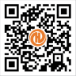 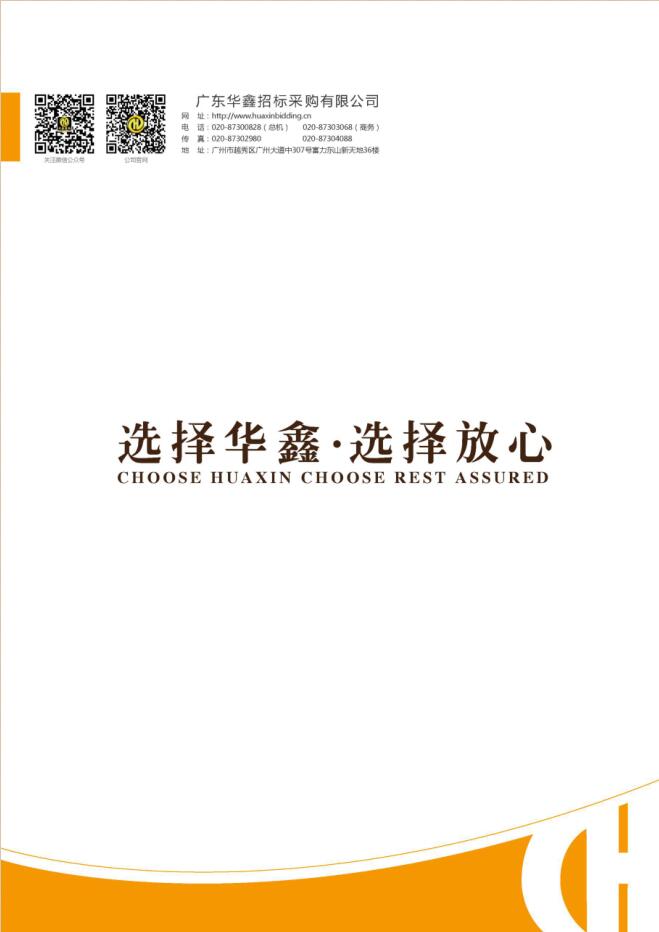 包组号包组内容数量（单位）供货、安装周期类别最高限价（人民币/万元）单价最高限价包组一纱门纱窗物资1批自合同签订之日起30日历日内中标人须完成物资送货并安装货物115.11入户纱门限价1,500元/樘；厨房阳台纱窗限价2,200元/户；生活阳台纱窗限价2,800元/户采购人监管机构（如有）代理机构投标人编制采购计划（包括预算、资金来源）↓签订采购代理协议↓相应采购网站填写采购计划（如需）↓提供采购需求资料↓招标文件确认确认采购人代表及监督人↓开标/评标↓评标结果确认函合同签订↓验收取得采购计划（包括采购方式）评审专家抽取签订采购代理协议取得采购需求资料↓编制招标文件↓发布招标公告↓组织踏勘现场及招标答疑会（如有）↓招标文件澄清及修改（如有）↓解密投标文件↓开标（投标报价）↓组织评标↓结果公示↓发中标通知书、未中标告知书履行跟踪获取招标文件↓编制投标文件↓递交投标保证金或投标保证函上传投标文件↓参与开标↓（中标单位）提交原件核对↓缴纳代理费用（特殊情况除外）↓领取中标通知书↓合同签订↓合同履行包组号包组内容数量（单位）供货、安装周期类别最高限价（人民币/万元）单价最高限价包组一纱门纱窗物资1批自合同签订之日起30日历日内中标人须完成物资送货并安装货物115.11入户纱门限价1,500元/樘；厨房阳台纱窗限价2,200元/户；生活阳台纱窗限价2,800元/户序号物资名称规格型号质量技术标准计量单位数量参考图片、用途1入户纱门每樘参考尺寸宽855mm，高2043mm，具体以现场测量为准香槟色，单侧固定，两折有轨道，黑色金刚纱网，含锁扣，铝合金边框厚度不低于1.2mm，纱网厚度不低于国标0.6mm。樘97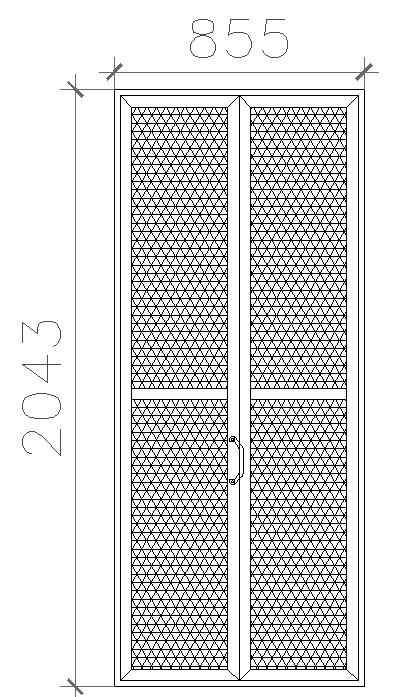 2X类型房厨房阳台纱网每户参考尺寸高2240mm，宽2335mm，（每户尺寸基本一致，要求供货商逐户测量，以实际测量为准）灰色同现有外墙窗户色，共上下两层，其中：下层尺寸高1115mm，宽2150mm，为固定金刚纱网；上层尺寸高1100mm，宽2150mm，为四扇窗纱门，左右两侧纱门固定不可移动（因燃气管、热水器排气管，需纱网开孔），中间两扇纱门可向左右两侧开启，两个轨道，含锁扣，铝合金边框厚度不低于1.2mm，纱网厚度不低于国标0.6mm。个16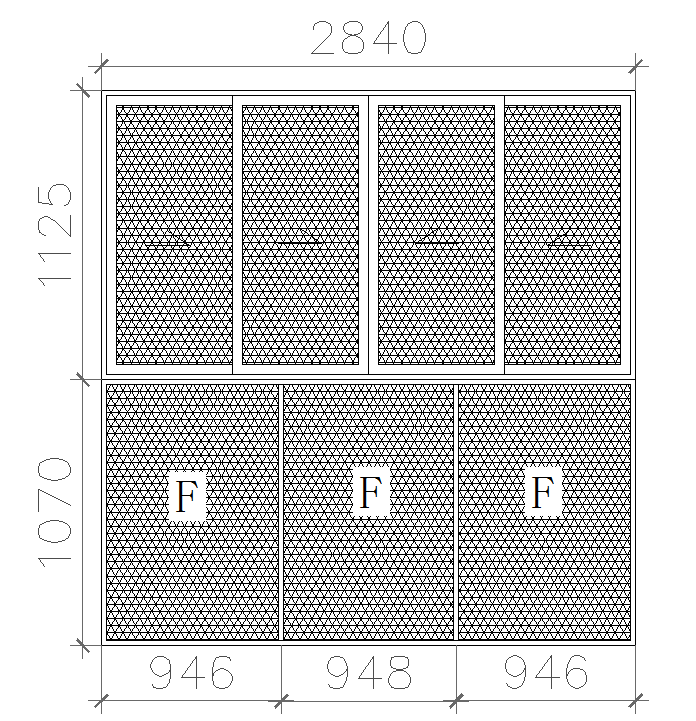 3Y类型房厨房阳台纱网每户参考尺寸高2240mm，宽2040mm，（每户尺寸基本一致，要求供货商逐户测量，以实际测量为准）灰色同现有外墙窗户色，共上下两层，其中：下层尺寸高1100mm，宽2040mm，为固定金刚纱网；上层尺寸高1140mm，宽2040mm，为四扇窗纱门，左右两侧纱门固定不可移动（因燃气管、热水器排气管，需纱网开孔），中间两扇纱门可向左右两侧开启，两个轨道，含锁扣，铝合金边框厚度不低于1.2mm，纱网厚度不低于国标0.6mm。个28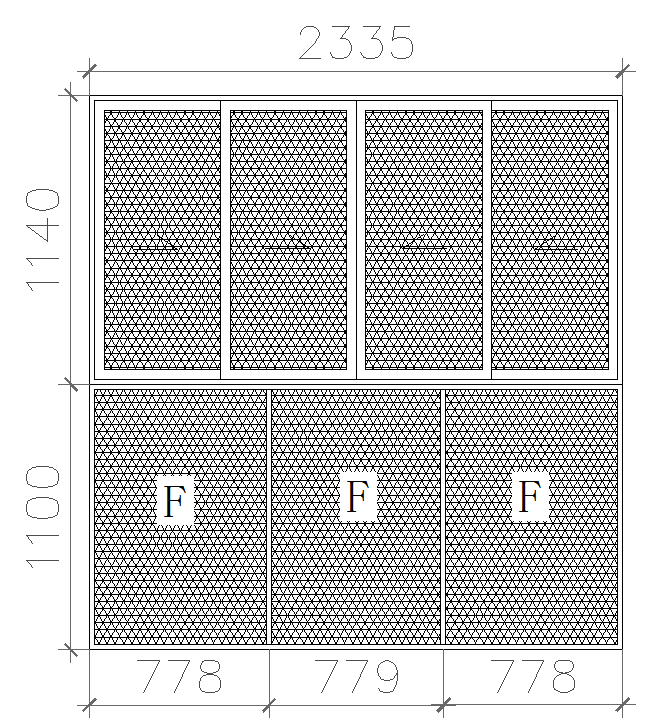 (此图例只展示效果,尺寸以文字说明及现场测量为准)4Z类型房01、02、04、05户型厨房阳台纱网每户参考尺寸高2230mm，宽1430mm，（每户尺寸基本一致，要求供货商逐户测量，以实际测量为准）灰色同现有外墙窗户色，共上下两层，其中：下层尺寸高1100mm，宽1430mm，为固定金刚纱网；上层尺寸高1130mm，宽1430mm，为四扇窗纱门，左右两侧纱门固定不可移动（因燃气管、热水器排气管，需纱网开孔），中间两扇纱门可向左右两侧开启，两个轨道，含锁扣，铝合金边框厚度不低于1.2mm，纱网厚度不低于国标0.6mm。个104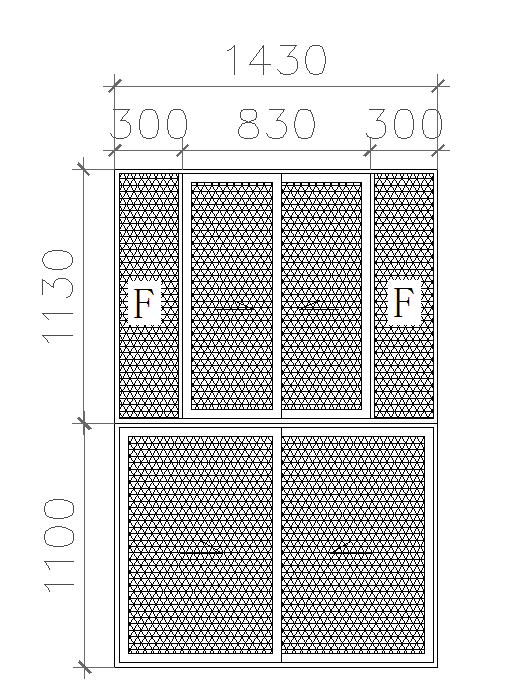 5Z类型房03、06户型厨房阳台纱网每户参考尺寸正面高2230mm，宽1460mm，另有转角宽450mm，高2230mm（每户尺寸基本一致，要求供货商逐户测量，以实际测量为准）灰色同现有外墙窗户色，共上下两层，其中：下层尺寸高1100mm，宽1430mm，为固定金刚纱网；上层尺寸高1130mm，宽1430mm，为三扇窗纱门，单侧纱门固定不可移动（因燃气管、热水器排气管，需纱网开孔），其余两扇纱门可向左右两侧开启，两个轨道，含锁扣。转角处采用上下两侧固定金刚网。铝合金边框厚度不低于1.2mm，纱网厚度不低于国标0.6mm。个526X类型房生活阳台纱网每户参考尺寸高2195mm，宽2840mm，（每户尺寸基本一致，要求供货商逐户测量，以实际测量为准）灰色同现有外墙窗户色，共上下两层，其中：下层尺寸高1070mm，宽2840mm，为四扇可移动窗纱门，两个轨道，含锁扣；上层尺寸高1125mm，宽2840mm，为四扇可移动窗纱门，两个轨道，含锁扣。铝合金边框厚度不低于1.2mm，纱网厚度不低于国标0.6mm。个16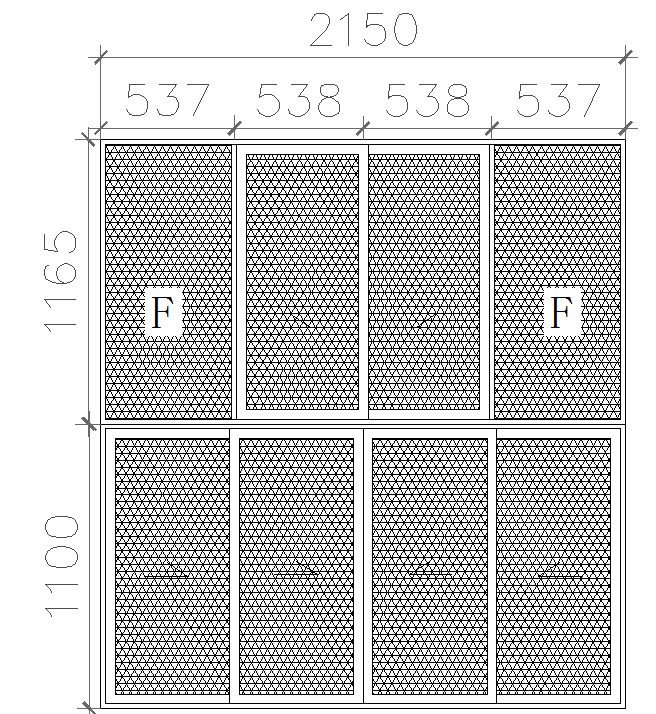 (此图例只展示效果,尺寸以文字说明及现场测量为准)7Y类型房生活阳台纱网每户参考尺寸高2240mm，宽2335mm，（每户尺寸基本一致，要求供货商逐户测量，以实际测量为准）灰色同现有外墙窗户色，共上下两层，其中：下层尺寸高1100mm，宽2335mm，为四扇窗纱门均可移动，两个轨道，含锁扣；上层尺寸高1140mm，宽2335mm，为四扇窗纱门均可移动，两个轨道，含锁扣。铝合金边框厚度不低于1.2mm，纱网厚度不低于国标0.6mm。个30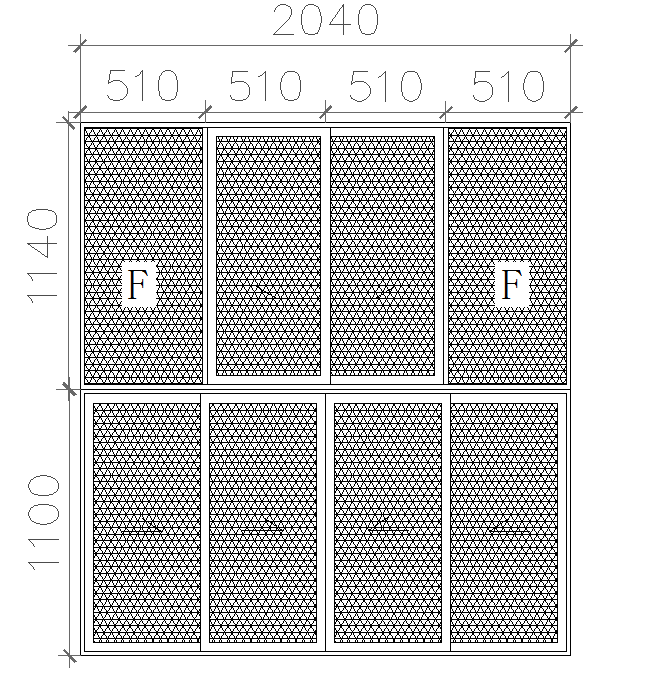 (此图例只展示效果,尺寸以文字说明及现场测量为准)8Z类型房生活阳台纱网每户参考尺寸高2220mm，宽2770mm，（每户尺寸基本一致，要求供货商逐户测量，以实际测量为准）灰色同现有外墙窗户色，共上下两层，其中：下层尺寸高1100mm，宽2770mm，为四扇窗纱门均可移动，两个轨道，含锁扣；上层尺寸高1120mm，宽2770mm，为四扇窗纱门均可移动，两个轨道，含锁扣。铝合金边框厚度不低于1.2mm，纱网厚度不低于国标0.6mm。个156(此图例只展示效果,尺寸以文字说明及现场测量为准)包组号包组内容投标保证金金额（人民币/元）包组一纱门纱窗物资23022.00包组号包组内容数量（单位）最高限价（人民币/万元）单价最高限价包组一纱门纱窗物资1批115.11入户纱门限价1,500元/樘；厨房阳台纱窗限价2,200元/户；生活阳台纱窗限价2,800元/户序号资格审查内容招标文件要求投标人A投标人B……1法定代表人证明书及法定代表人身份证明扫描件或：法定代表人证明书及法定代表人授权委托书（含法定代表人及其授权代表身份证明扫描件）按附件一“投标文件格式”中“法定代表人证明书及法定代表人授权委托书”编制、签署、盖章2投标资格及文件声明函按附件一“投标文件格式”中“投标资格及文件声明函”编制、签署、盖章3具备《中华人民共和国政府采购法》第二十二条资格条件；（1）提供在中华人民共和国境内注册的营业执照（或事业单位法人证书，或社会团体法人登记证书，或执业许可证）、如非“多证合一”证照，同时提供组织机构代码证和税务登记证扫描件；如投标人为自然人的需提供自然人身份证明；（2）提供2020年的年度财务状况报告扫描件，或2021年任意1个月的财务状况报告扫描件；或银行出具的资信证明材料扫描件；（3）提供2021年任意一个月的依法缴纳税收的证明（纳税凭证）扫描件，如依法免税的，应提供相应文件证明其依法免税；（4）提供2021年任意一个月的依法缴纳社会保险的证明（缴费凭证）扫描件，如依法不需要缴纳社会保障资金的，应提供相应文件证明其依法不需要缴纳社会保障资金；（5）提供履行合同所必需的设备和专业技术能力的书面声明；（6）提供参加政府采购活动前3年内在经营活动中没有重大违法记录的书面声明。加盖公章或电子签章4供应商成立时间不少于3年，且为非外资独资或外资控股企业。按附件一“投标文件格式”中“投标资格及文件声明函”编制、签署、盖章5本项目投标人未被列入军队采购网（www.plap.cn）及“信用中国”网站(www.creditchina.gov.cn)以下情形之一：①记录失信被执行人；②重大税收违法案件当事人名单；③政府采购严重违法失信行为。同时，在中国政府采购网(www.ccgp.gov.cn)“政府采购严重违法失信行为信息记录”中查询没有处于禁止参加政府采购活动的记录名单。（由采购人、招标代理机构于投标截止日在上述网站进行查询，同时对信息查询记录和证据截图或下载存档，如相关失信记录已失效，报价人需提供相关证明资料。若分公司投标：投标人为非独立法人（即由合法法人依法建立的分公司），除了对投标人进行信息查询外，同时对总公司的信息查询记录和证据截图或下载存档）符合左述6单位负责人为同一人或者存在直接控股、管理关系的不同供应商，不得参加同一合同项下的采购活动的书面声明加盖公章或电子签章7为采购项目提供整体设计、规范编制或者项目管理、监理、检测等服务的供应商，不得再参加该采购项目的其他采购活动的书面声明加盖公章或电子签章8非联合体投标符合左述9已按本项目招标公告要求获取招标文件符合左述结论内容商务部分技术部分价格部分分值25分35分40分序号符合性审查内容招标文件要求投标人A投标人B……1投标有效期为投标截止之日起90日内有效2投标保证金缴纳凭证扫描件并加盖公章或电子签章3签署、盖章按附件一“投标文件格式”中各类文件格式要求编制、签署、盖章4投标总价报价是固定唯一价，未超出招标文件中规定的采购预算金额或最高限价或单价最高限价5实质性响应满足招标文件中的★条款（如有）6投标文件的完整性根据招标文件规定，半数以上评委认定为完整的7投标文件的有效性根据招标文件规定，半数以上评委认定为有效的结论序号评审内容评审标准分值1管理体系认证1.具有有效的质量管理体系（ISO9001或GB/T19001）认证得1分（认证范围须包含投标产品类别，否则不得分）；2.具有有效的环境管理体系（ISO14001或GB/T24001）认证得1分；3.具有有效的职业健康安全管理体系（OHSAS18001或GB/T28001）认证得1分；注：同时提供有效期内的证书复印件和国家认证认可监督管理委员会建立的全国认证认可信息公共服务平台（http://cx.cnca.cn）网站查询结果截图,已失效或撤销或暂停的不得分，未同时提供以上材料的不得分。公开信息中无法查询或与公开信息不一致的，投标人须提供发证机构出具的证明函。不提供不得分。32同类项目业绩比较近三年（2018年1月1日至本项目开标时间）投标人同类项目的销售业绩。业绩得分=同类项目的销售业绩/基准业绩×标准分值（12分）基准业绩指投标人中以近三年同类项目的销售合同合计最高金额的为基准注：1.销售业绩金额以投标人在投标文件中提交的销售合同复印件（含合同首页、标的清单页、金额页、盖章页）及对应的银行存款进账凭证为准，最多提供10份合同，提供多份的，以合同金额最多的10份合同金额为准。2.与时限要求不符、总金额或数量模糊不清晰、产品及类别不符、存在控股、管理关系的关联企业之间、未附对应银行存款进账凭证的合同均无效，业绩为0的得0分。123客户满意评价供应商每提供一份上述同类项目的服务客户满意评价（满意评价须达到满意、优秀、好等正面评价最高级别评价的水平）得1分，最高得6分。注：需提供上述同类项目的服务客户加盖公章或电子签章的评价证明文件扫描件，否则不得分。同个服务客户的不重复计分。64项目负责人拟投入本项目的项目负责人负责过同类项目业绩的，每提供1项得1分，本项最高得4分，无不得分。注：提供项目合同复印件，合同能体现项目负责人即为本次拟投入的项目负责人或者能够提供项目客户单位盖章出具的相关证明，否则不得分。4序号评审内容评审标准分值1技术指标响应情况完全满足采购需求中技术标准（一）具体技术指标要求技术参数要求（共计9项）的，得27分；每负偏离一项扣3分，扣完为止。注：以投标人响应文件中提交的采购需求响应表中的投标实际参数/条款的填写内容为准，未提交采购需求响应表或投标实际参数/条款未填写内容的视为负偏离。272项目实施方案根据供应商项目实施方案（包括但不限于总体实施方案、供货、安装周期、实施措施、各环节过程具体实施方案等）的完整性、针对性、可行性进行评价：实施方案完整详实，针对性强，可行性强，得3分；实施方案完整详细，有一定针对性，合理可行，得2分；实施方案不够完整，缺乏针对性，可行性一般，得1分；无或其他不得分。33质量保证措施质量保证措施详细具体、针对性强、合理可行，得2分；质量保证完整具体、有一定针对性、合理可行，得1分；质量保证措施不完整、缺乏针对性、可行性一般，得0.5分；无或其他不得分。24售后服务承诺1.售后服务期（即质保期）：在满足采购需求质保期2年的基础上，每承诺增加1年质保期得0.5分，最高得2分。2.根据投标人对投标产品的售后服务承诺优劣进行排名，如产品发生问题承诺的修复时间、巡修巡检安排等，处理方案最优的得1分，其余依次以0.5分递减。3序号投标人评标价（人民币）评标基准价（人民币）价格得分投标文件项目编号：项目名称：包组号及内容：投标单位：地址：联系人：联系电话：序号资格审查文件内容招标文件要求提供情况提供情况页码备注序号资格审查文件内容招标文件要求有无页码备注1法定代表人证明书及法定代表人身份证明扫描件或：法定代表人证明书及法定代表人授权委托书（含法定代表人及其授权代表身份证明扫描件）按附件一“投标文件格式”中“法定代表人证明书及法定代表人授权委托书”编制、签署、盖章2投标资格及文件声明函按附件一“投标文件格式”中“投标资格及文件声明函”编制、签署、盖章3具备《中华人民共和国政府采购法》第二十二条资格条件；（1）提供在中华人民共和国境内注册的营业执照（或事业单位法人证书，或社会团体法人登记证书，或执业许可证）、如非“多证合一”证照，同时提供组织机构代码证和税务登记证扫描件；如投标人为自然人的需提供自然人身份证明；（2）提供2020年的年度财务状况报告扫描件，或2021年任意1个月的财务状况报告扫描件；或银行出具的资信证明材料扫描件；（3）提供2021年任意一个月的依法缴纳税收的证明（纳税凭证）扫描件，如依法免税的，应提供相应文件证明其依法免税；（4）提供2021年任意一个月的依法缴纳社会保险的证明（缴费凭证）扫描件，如依法不需要缴纳社会保障资金的，应提供相应文件证明其依法不需要缴纳社会保障资金；（5）提供履行合同所必需的设备和专业技术能力的书面声明；（6）提供参加采购活动前3年内在经营活动中没有重大违法记录的书面声明。加盖公章或电子签章4供应商成立时间不少于3年，且为非外资独资或外资控股企业。按附件一“投标文件格式”中“投标资格及文件声明函”编制、签署、盖章5本项目投标人未被列入军队采购网（www.plap.cn）及“信用中国”网站(www.creditchina.gov.cn)以下情形之一：①记录失信被执行人；②重大税收违法案件当事人名单；③政府采购严重违法失信行为。同时，在中国政府采购网(www.ccgp.gov.cn)“政府采购严重违法失信行为信息记录”中查询没有处于禁止参加政府采购活动的记录名单。（由采购人、招标代理机构于投标截止日在上述网站进行查询，同时对信息查询记录和证据截图或下载存档，如相关失信记录已失效，报价人需提供相关证明资料。若分公司投标：投标人为非独立法人（即由合法法人依法建立的分公司），除了对投标人进行信息查询外，同时对总公司的信息查询记录和证据截图或下载存档）符合左述要求6单位负责人为同一人或者存在直接控股、管理关系的不同供应商，不得参加同一合同项下的采购活动的书面声明加盖公章或电子签章7为采购项目提供整体设计、规范编制或者项目管理、监理、检测等服务的供应商，不得再参加该采购项目的其他采购活动的书面声明加盖公章或电子签章8不接受联合体投标符合左述要求9已按本项目招标公告要求获取招标文件符合左述要求序号符合性审查文件内容招标文件要求提供情况提供情况页码备注序号符合性审查文件内容招标文件要求有无页码备注1投标有效期为投标截止之日起90日内有效2投标保证金缴纳凭证扫描件并加盖公章或电子签章3签署、盖章按附件一“投标文件格式”中各类文件格式要求编制、签署、盖章4投标总价报价是固定唯一价，未超出招标文件中规定的采购预算金额或最高限价或单价最高限价5实质性响应满足招标文件中的★条款（如有）6投标文件的完整性根据招标文件规定，半数以上评委认定为完整的7投标文件的有效性根据招标文件规定，半数以上评委认定为有效的文件类型序号文件名称提供情况提供情况页码备注文件类型序号文件名称有无页码备注商务部分1按照商务评分表中“评分项目”逐一列明（本表格可加行）商务部分2根据招标文件，投标人认为有需要提供的其它商务资料技术部分1按照技术评分表中“评分项目”逐一列明（本表格可加行）技术部分2根据招标文件，投标人认为有需要提供的其它技术资料投标报价部分1开标一览表保证金银行汇款回单粘贴处（需加盖公章或电子签章）序号名称（姓名）统一社会信息用代码（身份证号）出资额（人民币 万元）出资方式占全部股份比例1…序号项目名称采购人联系人及电话合同总价签约日期同类项目的销售业绩金额为：同类项目的销售业绩金额为：同类项目的销售业绩金额为：同类项目的销售业绩金额为：同类项目的销售业绩金额为：同类项目的销售业绩金额为：基准业绩金额为：基准业绩金额为：基准业绩金额为：基准业绩金额为：基准业绩金额为：基准业绩金额为：职责分工姓名现职务持何种资格证书曾主持/参与的同类项目经历职称专业工龄…………………厂家售后服务机构地点电话人员其中技术人员名字响应时间接报后  小时内响应，  小时内到达现场，  小时内维修好，如维修不好，有无提供备用机其它优惠条件条款序号采购需求条款投标实际参数/条款响应情况差异说明条款序号采购需求条款投标实际参数/条款响应情况差异说明1234条款序号招标需求条款投标实际参数/条款响应情况差异说明12345678910包组号投标单位名称包组内容数量（单位）供货、安装周期备注包组一纱门纱窗物资1批自合同签订之日起30日历日内中标人须完成物资送货并安装序号分项名称品牌规格型号产地数量单价总价说明1入户纱门97樘2厨房阳台纱窗200户3生活阳台纱窗202户……投标总价（大写）人民币          元，（小写）￥          元。投标总价（大写）人民币          元，（小写）￥          元。投标总价（大写）人民币          元，（小写）￥          元。投标总价（大写）人民币          元，（小写）￥          元。投标总价（大写）人民币          元，（小写）￥          元。投标总价（大写）人民币          元，（小写）￥          元。投标总价（大写）人民币          元，（小写）￥          元。投标总价（大写）人民币          元，（小写）￥          元。投标总价（大写）人民币          元，（小写）￥          元。序号商品名称品牌、规格型号、配置（性能参数）产地数量12